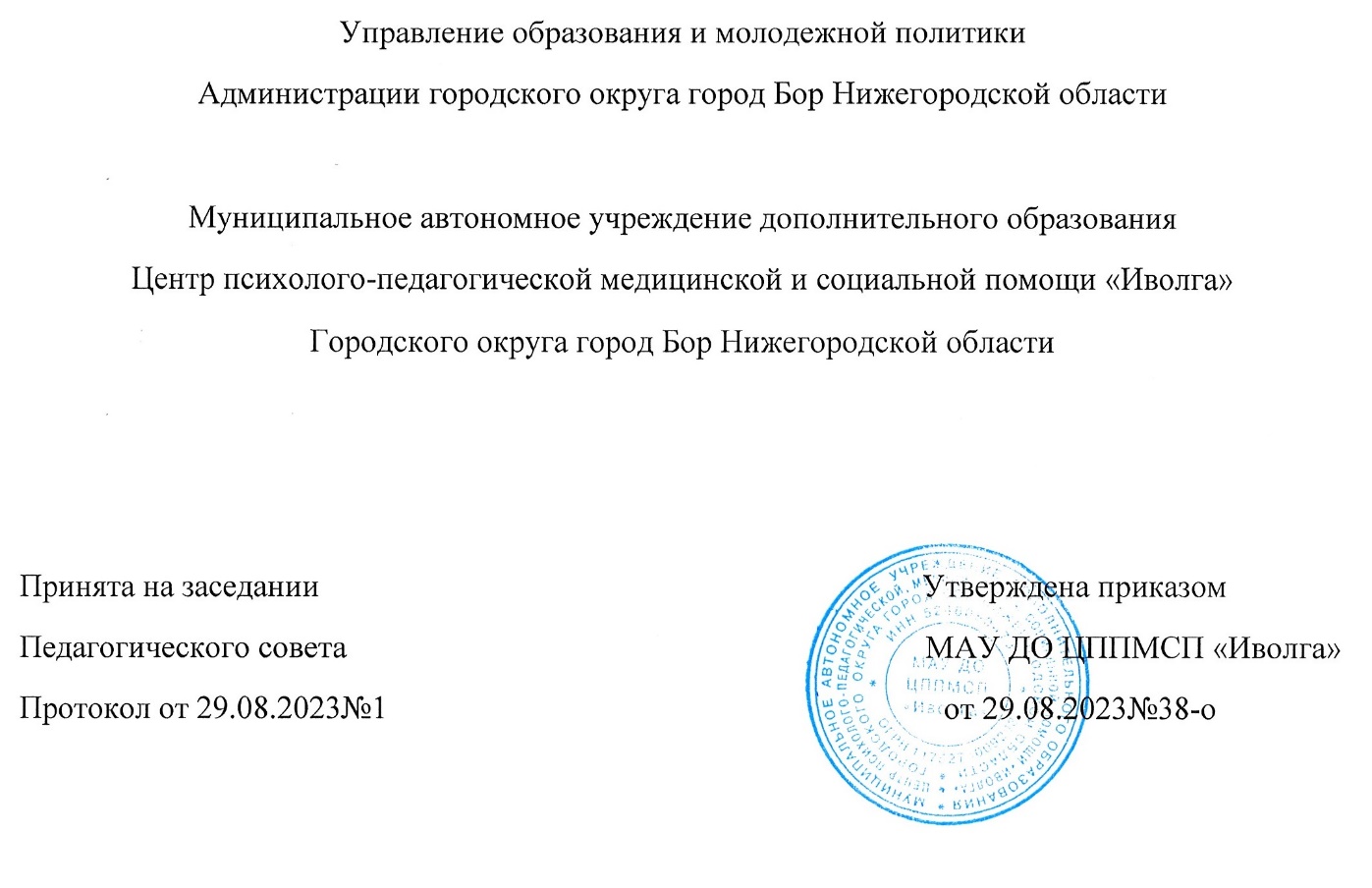 Адаптированная дополнительная общеобразовательная общеразвивающая комплексная программа «Развитие» (5-6 класс)Для обучающихся с 11 до 12 лет   
Срок реализации 1 год Составители:Л.А. Гоголева, учитель - логопед К.Ю. Баранцева, учитель-дефектолог Е.А. Христолюбова, педагог-психолог                                                       г.о.г. 
                                                         Бор 2023 г.ОглавлениеПояснительная запискаДанная программа направлена на развитие познавательной сферы школьников с ЗПР. Так как именно познавательное развитие обеспечивает основу успешности школьного обучения. Однако его результатом является не только развитие самих познавательных процессов учащихся. Как сверхзадачу в коррекционно-развивающей работе можно выделить появление позитивных сдвигов в мотивационно-личностной сфере обучающихся с ЗПР.Обучающиеся с ЗПР нуждаются в пролонгированной коррекционной работе, направленной на развитие навыков, необходимых для формирования учебных и социальных компетенций, преодоление или ослабление нарушений в психофизическом и социально-личностном развитии. Даже при условии получения специализированной помощи в период обучения в начальной школе, обучающиеся с ЗПР, как правило, продолжают испытывать определенные затруднения в учебной деятельности, обусловленные дефицитарными познавательными способностями, специфическими недостатками психологического и речевого развития, нарушениями регуляции поведения и деятельности, пониженным уровнем умственной работоспособности и продуктивности.Нормативно-правовые документы, в соответствии с которыми разработана программа:Федеральный закон от 29 декабря 2012 г. N 273-ФЗ «Об образовании в Российской Федерации».Указ Президента РФ от 29 мая 2017 г. N240 «Об объявлении в Российской Федерации десятилетия детства».• Приказ Министерства Просвещения Российской Федерации от 27.07.2022 №629 «Об утверждении нового порядка организации и осуществления образовательной деятельности по дополнительным общеобразовательным программам».Концепция развития дополнительного образования детей, утверждённая распоряжением Правительства Российской Федерации от 31.03.2022 № 678-р Стратегия развития воспитания в Российской Федерации на период до 2025 года (утверждена распоряжением Правительства Российской Федерации от 29 мая 2015 года №966-р.Постановление Главного государственного санитарного врача РФ от 28 сентября 2020 г. №28 «Об утверждении санитарных правил СП 2.4.3648-20«Санитарно-эпидемиологические требования к организациям воспитания и обучения, отдыха и оздоровления детей и молодежи».СанПиН 2.4.2.3286-15 «Санитарно-эпидемиологические требования к условиям и организации обучения и воспитания в организациях, осуществляющих образовательную деятельность по адаптированным основным общеобразовательным программам для обучающихся с ограниченными возможностями здоровья».Локальные акты МАУ ДО ЦППМСП «Иволга».Актуальность данного обучающего курса обусловлена созданием оптимальных условий для развития эмоционально-волевой, познавательной, двигательной сферы, развития позитивных качеств личности ребенка, его оздоровление. Коррекционно-педагогическое воздействие направлено на преодоление и предупреждение вторичных нарушений развития, а также на формирование определенного круга знаний и умений, необходимых для успешного обучения детей в общеобразовательной школе.Новизна Программы:Программа предусматривает интеграцию различных направлений развития ребёнка (эмоциональное, коммуникативное, интеллектуальное, речевое и др.), что предполагает объединение различных направлений деятельности учителя – логопеда, учителя – дефектолога и педагога- психолога.Педагогическая целесообразность:Особенностью работы педагогов по формированию школьно- значимых навыков и приемов мыслительной деятельности является использование специальных методов, обеспечивающих особые образовательные потребности детей с ЗПР. Данной программой предусматривается перенос формируемых на занятиях умений и навыков в деятельность ребенка на уроке, связанность коррекционного материала на занятии специалиста с учебным материалом и требованиями школьной программы.Формирование приёмов на занятиях педагогов обеспечивает постепенный переход мыслительной деятельности учащихся с репродуктивного на продуктивный уровень, предусматривает«пошаговость» при предъявлении материала, дозированную помощь, учитывает индивидуальные возможности ребенка работать самостоятельно, выполнять задание в словесно-логическом плане либо с использованием наглядных опор, воспринимать помощь педагога.Особенность программы заключается в том, что она построена на комплексном подходе, включает в себя рабочие программы по психологическому, логопедическому и педагогическому сопровождению (учитель-дефектолог/олигофренопедагог).Дети с задержкой психического развития относятся к категории детей с ограниченными возможностями здоровья (ОВЗ). ЗПР - это нестойкое обратимое психическое развитие и замедление его темпа, которое выражается в недостаточности общего запаса знаний, ограниченности представлений, незрелости мышления, малой интеллектуальной целенаправленности, преобладании игровых интересов. ЗПР у детей включает различные по этиологии и патогенезу аномалии психического развития, которые проявляются прежде всего в замедленном темпе формирования высших психических функций и речи, в личностной незрелости, негрубых нарушениях познавательной деятельности. Несформированность речевой системы иоперирование отдельными элементами речи является одним из показателей задержки психического развития дошкольников.Возраст детей, участвующих в реализации Программы: Данная Программа предусмотрена для обучающихся 11 – 12 лет. Формы и режим занятий:Продолжительность обучения составляет 36 недель (36 академических часов) по каждому модулю программы, с сентября по май.Занятия проводятся 1 раз в неделю по 1 академическому часу. Наполняемость группы до 5 человек. Занятия проводятся с учётом возрастных и индивидуальных особенностей обучающихся.Нормативные сроки освоения программы: 1 год.Формы организации детей: подгрупповая и индивидуальная.Цель: создание специальных условий для повышения эффективности образовательного процесса и коррекция недостатков развития учебно- познавательной деятельности учащихся.Задачи программы:Дефектологическое сопровождение:Обучающие:Формировать и стимулировать у обучающихся сенсорно-перцептивных, мнемических и интеллектуальных процессов;Формировать у обучающихся разносторонних представлений о предметах и явлениях окружающей действительности;Формировать навыки построения внутреннего плана действий, овладение приемами самоконтроля и саморегуляции. Активация способностей к преодолению гиперактивности, неуправляемости; развитие рефлексивной деятельности;Учить обучающихся использовать элементы причинно-следственного анализа;Учить обучающихся определять сущностные характеристики изучаемого объекта; выбор верных критериев для сравнения, сопоставления, оценки объектов;Учить обучающихся анализировать, обобщать, конкретизировать и классифицировать объекты окружающей действительности;Учить обучающихся переводить информацию из одной знаковой системы в другую (из текста в таблицу, из аудиовизуального ряда в текст и др.), выбор знаковых систем адекватно познавательной и коммуникативной ситуации;Учить обучающихся планированию, выполняя какие-либо действия с помощью взрослого и самостоятельно;Формировать умение у обучающихся переносить усвоенные знания в новую ситуацию.Коррекционно - развивающие:- развитие познавательной деятельности и целенаправленное формирование высших психических функций: мыслительной деятельности, пространственно-временных представлений, творческих способностей, зрительно-моторной координации, графо-моторных навыков;развивать у детей интерес к окружающему миру, стимулировать развитие познавательной активности;развивать сенсорно-перцептивные способности детей;формирование общей способности к учению, т.е. помощь в овладении собственной интеллектуальной деятельностью, основными её структурными компонентами (мотивационно ориентировочным, операциональным, регуляционным);развитие коммуникативной деятельности и коррекции их недостатков: формирование функций речи, создание условий для овладения ребенком всеми компонентами языковой системы, стимуляция коммуникативной активности, овладение различными формами общения;комплексное исследование фонда знаний, умений, навыков, познавательной деятельности, речи, наблюдение за динамикой психического развития в условиях коррекционной работы.Воспитательные:Воспитание нравственности (через анализ различных ситуаций);Воспитание	бережного	отношения	к	школьным	принадлежностям, учебникам;Воспитание учебных качеств: усидчивости, дисциплинированности;Воспитание самостоятельности и личной ответственности за свои поступки.Привитие учебно-познавательного интереса к новому учебному материалу и способам решения новой задачи.Психологическое сопровождение:Образовательные:Формирование психических процессов;Формирование общеинтеллектуальных умений: анализ, сравнение, синтез, конкретизация, обобщение, классификация, группировка, абстрагирование;Формирование познавательной активности детей;Формирование умения следовать устным инструкциям.Коррекционно-развивающие:Развитие эмоционально-личностной сферы, коррекция формирования высших психических функций;Формирование произвольной регуляции деятельности;Воспитательные:Формирование и развитие социальных навыков и социализации;Раскрытие психологических и личностных особенностей;Снижение эмоционального дискомфорта.Развитие познавательных способностей;Снижение эмоционального дискомфорта;Развитие коммуникативных навыков;Развитие психических процессов;Развитие умения следовать устным инструкциямЛогопедическое сопровождение:Образовательные:Развитие восприятия метрического анализа и синтеза;Развитие звукобуквенного анализа и синтеза;Формирование	способности	к	анализу	и	принятию	автономного решения;Формирование пространственной организации деятельности на основе буквенного материала;Формирование оптико-конструктивной деятельности.Коррекционно-развивающие:Развитие зрительно-предметного и пространственного восприятия;Развитие зрительной памяти;Развитие произвольного внимания, концентрации, переключаемости;Расширение лексического запаса речи, устранение аграмматизмов в речи;Развитие мыслительных процессов: анализа и синтеза;Развитие слухоречевого восприятия, произвольного внимания, памяти;Развитие избирательности слухоречевой памяти;Развитие и формирование умения понять и принять учебную задачу, поставленную в вербальной форме;Формирование	и	совершенствование	связной	речи	(работа	над составлением повествовательного и описательного рассказов).Воспитательные:Формирование чувства ответственности, уверенности в себе, чувства собственного достоинства.Формирование личностных качеств: организованности; воспитанности;взаимоуважения друг к другу; адекватного представления о себе и своих возможностях.Планируемые результаты освоения программы:В результате освоения логопедического направления:Коррекция фонематических процессов:учащиеся должны различать звуки на слух и в произношении;анализировать слова по звуковому составу;определять количество слогов в слове по количеству гласных, делить слова на слоги, переносить части слова при письме;различать гласные и согласные, глухие и звонкие согласные, свистящие, шипящие и аффрикаты, гласные ударные и безударные;учащиеся должны соблюдать в повседневной жизни нормы речевого этикета и правила устного общения (умение слышать, точно реагировать на реплики, поддерживать разговор);учащиеся должны формулировать несложные выводы, основываясь на текст.учащиеся должны различать предложение, словосочетание, слово;анализировать слова по звуковому составу;составлять предложения, выделять предложения из речи и текста, восстанавливать нарушенный порядок слов в предложении;подбирать группы родственных слов (несложные случаи); разбирать слово по составу (несложные случаи);Коррекция чтения и письма:списывать	рукописный	и	печатный	текст	целыми	словами	и словосочетаниями;писать под диктовку предложения и тексты;правильно читать вслух целыми словами;соблюдать	паузы	между	предложениями,	логическое	ударение, необходимую интонацию;Коррекция связной речи:отвечать на вопросы по прочитанному;высказывать своё отношение к поступку героя, событию;пересказывать текст по плану с помощью учителя, несложные по содержанию тексты – самостоятельно.устно рассказывать по темам близкие их интересам.В результате освоения психологического направления:развитие навыков совместной деятельности;развитие сенсорно-перцептивных, мнемических и интеллектуальных процессов;сформированность качеств социальной активности;развитие позитивного отношения к учебе, путем обеспечения ребенку успеха в различных видах деятельности;развитие познавательной сферы;гармонизация эмоционального состояния ребенка;развитие адекватной самооценки;гармонизация психоэмоционального состояния;овладение методов саморегуляции;социализация и адаптация в современном обществе.В результате освоения дефектологического направления научатся:логически	рассуждать,	пользуясь	приёмами	анализа,	сравнения, обобщения, классификации, систематизации;увеличится скорость и гибкость мышления;выделять существенные признаки и закономерности предметов;сравнивать предметы, понятия;обобщать и классифицировать понятия, предметы, явления;определять отношения между понятиями или связи между явлениями и понятиями;концентрировать, переключать своё внимание;развивать свою память;улучшится уровень пространственной сообразительности, зрительно- моторной координации;копировать, уметь анализировать и удерживать зрительный образ;самостоятельно выполнять задания;осуществлять самоконтроль, оценивать себя, искать и исправлять свои ошибки;решать логические задачи на развитие аналитических способностей и способностей рассуждать;находить несколько способов решения задач;планировать предстоящую деятельность: (принятие учебной задачи; активное осмысление материала; выделение главного, существенного в учебном материале; определение путей и средств достижения учебной цели);контролировать ход своей деятельности (от умения работать с образцами до умения пользоваться специальными приёмами самоконтроля) - работать в определённом темпе (умение быстро и качественно писать, считать; проводить анализ, сравнение, сопоставление и т.д.);применять знания в новых ситуациях.Организационно-методические условия реализации программыЭффективность коррекционной работы зависит от использования разнообразных форм и методов работы. Система коррекционно-развивающих методов направлена на преодоление основного нарушения, на формирование навыков, обеспечивающих овладение чтением и письмом. Использование каждого метода определяется целью, задачами логопедической работы, его местом в общей системе коррекционного процесса.Основные методы:специфические	(двигательно-кинестетический,	слухозрительно- кинестетический);дидактические:наглядные;словесные методы с опорой на наглядность;словесные методы без опоры на наглядность;практические методы, которые должны носить игровой характер.В      рамках      программы      коррекции      основное      место занимают практические методы. Это различные упражнения:конструктивные — во время работы по уточнению оптико- пространственных дифференцировок (конструирование букв из элементов, из одной буквы другую);творческие — во время работы по формированию звуко - буквенного анализа и синтеза.Программа направлена на устранение нарушений у учащихся письма и чтения, обусловленные фонетико-фонематическим недоразвитием речи, нарушением языкового анализа и синтеза, недоразвитием зрительно анализатора.Программа носит коррекционно-развивающий характер, предусматривает развитие высших психических функций (дефицит внимания, памяти, мышления).Рекомендации к применению программы:При подборе речевого материала учитываются возрастные и индивидуальные особенности детей, специфика речевого нарушения данной группы. Учебников и учебных пособий не предусматривается, на занятиях используется раздаточный материал. Современные информационные технологии (использование цифровых обучающих программ, фильмов, Интернет-ресурсов) способствуют улучшению качества обучения, повышают эффективность усвоения учебного материала школьниками. Техническое оснащение образовательного учреждения помогает организовать дифференцированный подход к обучению предмета. Проекция репродукций картин, справочных и дидактических материалов, презентации тем урока не только экономят время, но и дают возможность учителю планировать групповые и индивидуальные задания для обучающихся с различной учебной мотивацией.Реализация программы осуществляется на основе принципов:Соблюдение интересов ребёнка. Принцип определяет позицию специалиста, который призван решать речевую проблему ребёнка с максимальной пользой и в интересах ребёнка.- Системность. Принцип обеспечивает единство диагностики, коррекции и развития, т. е. системный подход к анализу особенностей развития и коррекции нарушений речи детей, а также всесторонний многоуровневыйподход специалистов различного профиля, взаимодействие и согласованность их действий в решении проблем ребёнка. Для реализации этого принципа необходимо участие в данном процессе всех участников образовательного процесса: учителя дефектолога, психолога, учителя-логопеда.Организационно-педагогические условия.В зависимости от содержания занятий, уровня подготовки детей и степени их заинтересованности используются различные методы и приёмы.Средствами реализации программы являются занятия комплексного характера, в которых репродуктивная деятельность переходит в частично - поисковую, самостоятельную, творческую работу.В зависимости от характера усвоения изучаемой темы, занятия проводятся в групповой и индивидуальной формах.Для воспитания и развития навыков творческой работы программой предусмотрены следующие основные методы: Методы, в основе которых лежит способ организации занятия:словесный (устное изложение, беседа, рассказ.)наглядный (иллюстраций, наблюдение, показ (выполнение) педагогом, работа по образцу и др.)практический (выполнение работ по схемам и др.) Методы, в основе которых лежит уровень деятельности детей:объяснительно-иллюстративный – дети воспринимают и усваивают готовую информациючастично-поисковый – участие детей в коллективном поиске, решение поставленной задачи совместно с педагогомисследовательский – самостоятельная творческая работа детейОсновные методы работы на занятии - методы обучения в группе:наглядно – демонстрационные;практические;словесные;Формы организации деятельности обучающихся:групповая;работа в парах;индивидуальная.Формы подведения итогов реализации Программы:В начале реализации программы проводится входная диагностика, результаты которой сравниваются с промежуточной аттестацией по итогам первого полугодия, и результатами промежуточной аттестации по итогам учебного года. С целью определения динамики развития.Цель промежуточной аттестации – выявление входного, промежуточного и итогового уровня теоретических знаний, практических умений и навыков, их соответствия прогнозируемым результатам дополнительной общеобразовательной программы.Промежуточная аттестация проводится 2 раза в год в форме:Логопедическое направление:Промежуточная аттестация проводится в форме зачета, анализа результатов работ.Дефектологическое направление:Промежуточная аттестация проводится в форме зачета.Психологическое направление:Промежуточная аттестация проводится в форме зачета.Материально-техническое оснащение кабинета для проведения занятийУчебно-методическое:Демонстрационный материал по предметам; Игровые пособия по предметам;Дидактические и раздаточные материалы кабинетаУчебные пособия по развитию психомоторики и сенсорных процессов, математических представлений;Детская литература;Методическое сопровождение к материалу. Материально-техническое:Кабинет, оборудованный в соответствии с возрастными требованиями санитарных норм;Мебель, подобранная в соответствии с требованиями санитарных норм; Ноутбук.Учебный планадаптированной дополнительной общеобразовательной общеразвивающей программы «Развитие» (5-6 класс)Срок реализации программы 1 годКалендарный учебный график2023-2024 учебный годД- диагностикаА-  промежуточная аттестацияК - каникулы4. Рабочая программаРабочая программа логопедического направленияРабочая программа психологического направления.Рабочая программа дефектологического направления.Содержание программыСодержание программы логопедического направленияСодержание программы психологического направленияСодержание программы дефектологического направленияМетодическое обеспечение рабочей программыВ зависимости от содержания занятий, уровня подготовки детей и степени их заинтересованности используются различные методы и приёмы.Средствами реализации программы являются занятия, в которых репродуктивная деятельность переходит в частично - поисковую, самостоятельную, творческую работу.В зависимости от характера усвоения изучаемой темы, занятия проводятся в групповой и индивидуальной формах.Для	воспитания	и	развития	навыков	работы	программой	предусмотрены следующие методы:словесный (устное изложение, беседа, рассказ.)наглядный (иллюстраций, наблюдение, показ (выполнение) педагогом, работа по образцу и др.)практический (выполнение работ по схемам и др.) Методы, в основе которых лежит уровень деятельности детей:объяснительно-иллюстративный – дети воспринимают и усваивают готовую информациючастично-поисковый	–	участие	детей	в	коллективном	поиске,	решение поставленной задачи совместно с педагогомисследовательский – самостоятельная творческая работа детейОсновные методы работы на занятии - методы обучения:наглядно – демонстрационные;практические;словесные;При подборе материала учитываются возрастные и индивидуальные особенности детей. Учебников и учебных пособий не предусматривается, на занятиях используется раздаточный материал. Современные информационные технологии (использование цифровых обучающих программ, фильмов, Интернет-ресурсов) способствуют улучшению качества обучения, повышают эффективность усвоения учебного материала школьниками. Техническое оснащение образовательного учрежденияпомогает организовать дифференцированный подход к обучению. Проекция репродукций картин, справочных и дидактических материалов, презентации тем урока не только экономят время, но и дают возможность учителю планировать групповые и индивидуальные задания для учащихся с различной учебной мотивацией.Оценочные материалыОценочные материалы программы логопедического направленияИсследованию подлежат все компоненты речевой системы: фонетико- фонематическая сторона речи, лексико-грамматический строй речи. Особое внимание уделяется анализу самостоятельной связной речи детей. Он дает возможность получить представление о самостоятельной речи ребенка вне ситуации, когда при выполнении какого-либо речевого теста, педагог «задает» способ его выполнения. Кроме устной речи, анализируются также особенности языкового анализа и синтеза, орфографические знания, которые формируются в процессе школьного обучения.В первом разделе в блоке «Экспрессивная речь» в серии 1 (Уровень моторной реализации высказывания) изменено количество проб в заданиях на проверку состояния слоговой и звуковой структуры слова и повторение цепочек слогов, в этом варианте их всего по пять. В серии 4 (Связная речь) добавлена проба, предусматривающая составление рассказа на заданную тему. В серии 5 (Номинативная функция речи) сокращено до 10 количество проб на называние и предметов, и действий.Таким образом, этот вариант методики включает 195 проб, из которых: 120 — на проверку экспрессивной речи;60 — на проверку импрессивной; 15 — на проверку письменной.Максимальный балл, как и в детском варианте, равен 900.Система дополнительных оценок идентична используемой в варианте для старших школьников.Несколько изменена уровневая оценка успешности:IV уровень — 100-85%; III уровень — 84,9-70%; II уровень —- 69,9-55%;I уровень — 54,9% и ниже.Процедура обработки и анализа результатов осталась неизмененной. На речевом профиле целесообразно отражать те же показатели: 1 — звукопроизношение; 2 — слоговая структура слова; 3 — звуковая структура слова; 4 — оральный праксис и артикуляционная моторика; 5 — словообразование; 6 — грамматический строй речи; 7 — связная речь; 8 —номинативная функция речи; 9 — импрессивная речь; 10 — навыки языкового анализа; 11 — письмо; 12 — чтение.Серия 3. Фонематическое восприятие — 27 баллов ПИСЬМЕННАЯ РЕЧЬСерия 1. Языковой анализ — 21 балл (70%) Языковой анализ — 9 баллов. Звуковой анализ — 12 баллов.Серия 2. Письмо — 15 баллов (33,3%)Серия 3. Чтение — 20 баллов (44,4%)Замок — коза Зима — вазаЦапля — овца — палец Шуба — кошка — камыш Жук — ножиЩука — вещи — лещ Чайка — очки — ночь Рыба — корова — топор Река — варенье — дверь Лампа — молоко — пол Лето — колесо — сольПри необходимости можно уточнить произношение других согласных звуков (звонких б, д, в; задненебных г, к, х, и).ОценкаВсе звуки условно разделены на пять групп: свистящие; шипящие; л, ль; р, рь; все остальные звуки. Каждая из выделенных пяти групп оценивается отдельно, полученные баллы суммируются.3 балла — нормативное произношение всех звуков группы;2 — один звук или несколько звуков группы доступны правильному произношению, но в спонтанной речи подвергаются искажениям или заменам (т.е. недостаточно автоматизированы);1 — искажается или заменяется во всех речевых ситуациях только один звук группы;0 — искажаются или заменяются несколько звуков группы или все.О произношении каждого звука в разной позиции и при разной степени самостоятельности речи можно судить по ходу дальнейшего обследования. Таким образом, окончательная оценка звукопроизношения осуществляется по результатам обследования в целом.Максимальная оценка 15 баллов.б) Исследование сформированности звуко-слоговой структуры слова Инструкция: повторяй за мной слова.Баскетбол Перепорхнуть Аквалангист Термометр ДостопримечательностьОценка слоговой структуры слова3 балла — четкое и правильное воспроизведение слова;2 — замедленное, напряженное или послоговое воспроизведение, но без нарушения структуры;1 — изменение структуры слогов внутри слова (замена закрытого слога открытым и наоборот, упрощение слога за счет пропуска согласного звука при стечении: баскебол, перепохнуть);0 — нарушение слоговой структуры слова (пропуски, вставки, перестановки, уподобление слогов: аклавангист, мометр, авкалавандист) или невыполнение. Максимальная оценка составляет 15 баллов.Оценка звуковой структуры слова 3 балла — правильное повторение;2 — повторение с искажением, заменой, пропуском или вставкой одного звука (акваландист, доспопримечательность);1 — повторение слова с искажением, заменой, пропуском или вставкой двух звуков (баспебол);0 — повторение слова с искажением, заменой, пропуском или вставкой трех и более звуков (ахлаванис, дисприменичательность).Максимальная оценка составляет 15 баллов. Максимальный балл за задание б) соответствует 30 баллам.в) Исследование орального праксиса и артикуляционной моторики Инструкция: делай, пожалуйста, так, как я скажу.Надуй щеки.Надуй одну щеку.Другую щеку.Упри язык в правую щеку.Если движение по инструкции не удается, то предлагается образец. Все последующие пробы делаются по показу.Инструкция: повторяй за мной движения. Губы «трубочкой» — округлены и выдвинуты вперед.Язык «лопаткой» — широкий распластанный язык неподвижно лежит на нижней губе.Поместить язык между верхними зубами и верхней губой.Упражнение «маятник» — рот открыт, язык высунут и с одинаковой скоростью попеременно передвигается от одного уголка рта к другому.Упражнение «качели» — рот открыт, язык поочередно касается то верхней, то нижней губы.Чередование движений губами: «улыбка» — «трубочка». Оценка3 балла — точное и правильное выполнение;2 — замедленное и напряженное выполнение или выполнение по показу;1 — длительный поиск позы, или неполный объем движения, или отклонения в конфигурации;0 — невыполнение или наличие ошибок (синкинезий, гиперкинезов, тремора). Максимальный балл соответствует 30.г) Повторение цепочек слогов Инструкция: повторяй за мной слоги. би-ба-бо — бо-ба-би жа-щама-на-на — на-ма-на па-па-ба — ба-па-ба бала — па-ба ча-ща-ча — ща-ща-часа-ша за-за-жа — жа-за-за ла-ра ла-ра-лаВ этом задании учитывается только произнесение цепочек, выделенных жирным шрифтом, при этом первые две цепочки (бибабо — бо-ба-би) оцениваются как одна проба.Оценка3 балла — точное и правильное воспроизведение в темпе предъявления; 2 — напряженное или замедленное воспроизведение;1 — уподобление слогов с самокоррекцией;0 — уподобление, искажение, сокращение количества слогов или отказ. Максимальная оценка за задание — 15 баллов.Остальные цепочки используются для оценки состояния фонематического восприятия (блок II, серия 3).Максимальная оценка за всю серию равна 90 баллам.Серия 2. ИССЛЕДОВАНИЕ СЛОВООБРАЗОВАТЕЛЬНЫХ ПРОЦЕССОВа)     Образование     уменьшительной     формы     существительных Инструкция:	образуй	уменьшительную	форму	слова. ДеревоЛес Улица Ухо Словоб)	Образование	относительных	прилагательных	от	существительных Инструкция: бумага — бумажный,в) Образование качественных прилагательныхИнструкция: образуй прилагательные по отношению к слову «день» МорозСнег Дождь Солнце Ветерг) Образование притяжательных прилагательных от существительных Инструкция: образуй прилагательные, отвечающие на вопрос «чей?» Волк, матьМедведь, отец Лев, брат Птица, дед Орел, дочь ОценкаПробы во всех заданиях этой серии оцениваются единообразно: 3 балла — правильная форма;2 — самокоррекция или коррекция после стимулирующей помощи;1 — форма, имеющаяся в языке, но не используемая в данном контексте;0 — неправильная форма слова или отказ от воспроизведения. Максимальная оценка за серию — 90 баллов.Серия 3. ИССЛЕДОВАНИЕ СФОРМИРОВАННОСТИ ГРАММАТИЧЕСКОГО СТРОЯ РЕЧИКак и в детском варианте, каждая проба оценивается по нескольким критериям:Грамматическое оформление (это основные оценки в этой серии, именно они затем суммируются в общий балл за серию). Для каждой группы заданий этот вид оценок индивидуален.Лексическое оформление (это штрафные очки, которые начисляются за лексические ошибки в каждом из заданий серии, кроме последнего. Потом все они суммируются, переводятся в баллы по специальной шкале и учитываются при оценке номинативной функции речи). Оценка подчиняется правилу «чем грубее ошибка, тем выше штрафной балл» и производится единообразно для всех проб 3-й серии:0 баллов — отсутствие лексических трудностей; 1 — поиск слова с нахождением нужного;— семантически близкая словесная замена;— далекая словесная замена или неадекватное использование вербальных средств•Смысловая адекватность. При ее оценке начисляются штрафные очки. Чем грубее ошибка, тем больше штраф. При оценке грамматического строя речи эти данные не учитываются. Правила штрафования для каждого вида заданий серии указаны ниже. Начисленные таким образом штрафы суммируются. Они имеют значение при подсчете переднего индекса, в который входят в пересчитанном по специальной шкале виде с отрицательным знаком:0 балла — 5 и менее штрафных очков за смысловые ошибки;-5 — от 6 до 15 штрафных очков за смысловые ошибки;-10 — от 16 до 25 штрафных очков за смысловые ошибки;-15 — 26 и более штрафных очков за смысловые ошибки.Наличие ошибок, обусловленных трудностями фонематического восприятия. Начисляются как штрафные баллы с отрицательным знаком. Как правило, встречаются при составлении предложений из слов в начальной форме и при повторении предложений. При оценке 3-й серии не учитываются, но входят в задний индекс. Оцениваются по совокупности допущенных ошибок во всей серии:0 баллов — отсутствие фонетических ошибок;-5 — 1 фонетическая ошибка;-10 — 2 фонетические ошибки;-15 — 3 и более фонетические ошибки.Дополнительная оценка не влияет на общий балл и может не использоваться. а) Составление предложений по картинкам (I)б) Составление предложений по картинкам (II) в) Составление предложений по картинкам (III)Используются те же 15 картинок, что и в детском варианте. Инструкция для заданий а), б), в): посмотри на картинку и составь предложение.Оценка за грамматическое структурирование3 балла — правильное выполнение;2 — неправильный порядок слов, пропуск членов предложения; 1 — негрубые аграмматизмы, параграмматизмы (несоблюдениеграмматических обязательств), упрощение предполагаемой структуры предложения;0 — грубые аграмматизмы, сочетание нескольких ошибок из предыдущих пунктов.Максимальная оценка за построение фраз всех трех видов равна 45 баллам. Штрафные оценки за смысловые ошибки0 баллов — правильное выполнение; 1 — смысловая неполнота;— смысловая неточность;— смысловая неадекватность.Величина штрафной оценки в каждом конкретном случае индивидуальна. После пересчета по специальной шкале, приведенной выше, максимально плохой результат соответствует -15 баллам.г) Повторение предложенийИнструкция: повторяй за мной как можно точнее. Медведь нашел глубокую яму и сделал себе берлогу.После лета наступает осень и с каждым днем становится холоднее. На зеленом лугу, который был за рекой, паслись лошади.Андрей сказал, что он не пойдет сегодня в гости, так как ему надо готовиться к экзамену.В отдаленной части леса, рядом с высокой рощей, росла ель. Оценка за грамматическое структурирование3 балла — правильное выполнение;2 — неправильный порядок слов, пропуск не более двух членов предложения; 1 — негрубые аграмматизмы, параграмматизмы, упрощение синтаксической схемы предложения;— грубые аграмматизмы, сочетание нескольких ошибок из предыдущих пунктов.Максимальная оценка — 15 баллов. Штрафные оценки за смысловые ошибки 0 баллов — правильное выполнение;— смысловая неполнота;— смысловая неточность, незначительное искажение ситуации; 3 — грубое искажение смысла, смысловая неадекватность.д) Составление предложений из слов в начальной формеИнструкция: я назову слова, постарайся составить из них предложение. Миша, косить, трава, кролики, дляСын, купить, шар, красный, мама Солнце, земля, освещатьсяИзбушка, буря, страшный, разрушать, рыбак Дом, дедушка, жить, в, который, стоять, река, у Оценка грамматического строя речибалла — правильное выполнение;2 — неправильный порядок слов, пропуск одного-двух членов предложения,использование помощи в виде одного вопроса;1 — негрубые аграмматизмы, использование развернутой помощи (составление предложения по опорным вопросам), упрощение структуры предложения;— грубые аграмматизмы, сочетание нескольких ошибок из предыдущих пунктов.Максимальная оценка равна 15 баллам. Штрафные оценки за смысловые ошибки 0 баллов — правильное выполнение;— смысловая неполнота;— смысловая неточность, незначительное искажение ситуации;— невозможность смыслового программирования предложения, смысловая неадекватность.е) Верификация предложенийИнструкция: я буду читать предложения, если ты заметишь ошибку, постарайся ее исправить.Зима пришла, потому что река замерзла. Мама довольна сыну.Самолет разбился, хотя мотор был неисправен. Все старики когда-то будут молодыми.Подъезжая к станции, у мужчины слетела шляпа. Оценка грамматического структурирования3 балла — правильное выполнение;2 — использование стимулирующей помощи при выявлении или исправлении ошибки;1 — ошибка выявлена, но не исправлена, либо исправлена с грамматическими ошибками или упрощением структуры предложения;0 — ошибка не выявлена.Максимальная оценка за задание — 15 баллов. Штрафные оценки за смысловые ошибки0 баллов — отсутствие смысловых ошибок; 1 — смысловая неполнота;— невозможность преодолеть смысловую ошибку, несмотря на ее выявление, незначительные смысловые искажения;— игнорирование смысловой ошибки, допущение грубых искажений смысла в ответах.ж) Добавление предлогов в предложение Инструкция: попробуй вставить пропущенное слово. Лодка плывет... озеру.Чайка летит... водой.Молодая трава выглядывает... снега.	конуры сидит пес.Большая толпа собралась	театром.Оценка грамматического структурирования 3 балла — правильное выполнение;2 — самокоррекция;1 — коррекция после стимулирующей помощи («подумай еще»); 0 — неправильное выполнение даже после помощи или отказ.Максимальный балл за все задание — 15.В этом задании смысловые ошибки не оцениваются, так как их здесь трудновыявить. Большая часть ошибок в этой пробе обусловлена именно трудностями грамматического структурирования.з) Завершение предложений Инструкция: закончи предложение. Сережа промочил ноги, потому что… Игорь замерз, хотя...Оценка за грамматическое структурирование15 баллов — оба предложения достроены правильно;10 — самостоятельное и правильное завершение одного из предложений, использование стимулирующей помощи при работе со вторым;5 — правильное завершение только одного предложения или наличие грамматических ошибок в одном или обоих предложениях;0 — неправильное завершение обоих предложений или отказ от выполнения. Штрафные оценки за смысловые ошибкибаллов — отсутствие смысловых ошибок;— смысловые ошибки с самокоррекцией или коррекцией после стимулирующей помощи;— невозможность достроить смысловую программу одного из предложений; 3 — невозможность достроить смысловую программу в обоих предложениях. и) Образование множественного числа существительныхИнструкция: образуй множественное число существительного в именительном и родительном падежах: дом — дома — домов,стул — ухо — зеркало — пальто — платье —Оценка грамматического структурирования 3 балла — правильно образованная форма; 2 — самокоррекция;1 — коррекция после стимулирующей помощи; О — неверная форма слова или отказ.Максимальный балл равен 30.Другие виды оценок в этом задании не используются. Максимальная оценка за серию — 150 баллов.Серия 4. ИССЛЕДОВАНИЕ СВЯЗНОЙ РЕЧИа) Составление рассказа по серии сюжетных картинок (мы использовали те же картинки, что и в варианте для младших школьников)Инструкция: разложи эти картинки по порядку и составь рассказ. Критерий смысловой адекватности и самостоятельности выполнения15 баллов — картинки разложены самостоятельно и правильно, в рассказе верно передан смысл происходящего;10 — использование стимулирующей помощи при раскладывании картинок, либо при уяснении смысла происходящего, либо и на том и другом этапе;5 — при раскладывании картинок или при интерпретации происходящего понадобилась развернутая помощь в виде наводящих вопросов, или же приправильно разложенных картинках дано собственное толкование событий;0 — невозможность адекватного понимания происходящего даже при оказании второго вида помощи.Критерий возможности программирования текста15 баллов — рассказ содержит все основные смысловые единицы в правильной последовательности, между ними имеются связующие звенья, нет трудностей переключения;10 — пропуск отдельных смысловых звеньев, или отсутствие связующих элементов, или необоснованные стереотипные повторы связующих элементов; 5 — тенденция к фрагментарности текста, однотипные повторяющиеся грамматические конструкции или повторяющиеся непродуктивные слова, или сочетание нескольких ошибок из предыдущего пункта;0 — невозможность самостоятельного построения связного текста. Критерий грамматического оформления15 баллов — рассказ оформлен грамматически правильно с использованием сложных и разнообразных грамматических конструкций;10 — рассказ оформлен грамматически правильно, но однообразно или имеются нарушения порядка слов;5 — наблюдаются единичные негрубые аграмматизмы либо параграм-матизмы (несоблюдение грамматических обязательств);0 — множественные аграмматизмы. Критерий лексического оформления15 баллов — адекватное использование вербальных средств;10 — поиск слов с актуализацией непродуктивной лексики или единичные близкие словесные замены;5 — выраженная бедность словаря, неоднократные вербальные замены (семантически близкие), искажения звуковой структуры слова;0 — далекие вербальные парафазии, неадекватное использование вербальных средств.Суммарный балл складывается из оценок по всем четырем критериям и при максимально успешном выполнении равен 60.б) Пересказ текстаИнструкция: послушай рассказ внимательно и приготовься пересказывать.«ГАЛКА И ГОЛУБИ»Галка услыхала, что голубей хорошо кормят. Покрасила она свои перья в белый цвет и влетела в голубятню. Голуби не узнали ее и приняли. Но галка долго не выдержала и закричала no-галочьи. Голуби все поняли и выгнали ее. Тогда галка вернулась к своим. Но те также ее не признали и выгнали прочь.По окончании пересказа задаются вопросы, позволяющие судить о том, насколько понят смысл ситуации:Почему галку свои не признали? Какая мораль у этой истории? Критерии смысловой адекватности и самостоятельности выполнения15 баллов — правильный и самостоятельный пересказ, верное понимание смысла происходящего;10 — неточное описание ситуации с правильными ответами на вопросы, указывающими на понимание скрытого смысла, или правильное и полное описание ситуации с пониманием смысла после уточняющих вопросов;5 — правильное описание ситуации с буквальным пониманием смысла историидаже после уточняющих вопросов;0 — искажение ситуации при пересказе, неадекватное толкование смысла даже в условиях помощи.Критерий возможности построения текста15 баллов — пересказ содержит все основные смысловые звенья в правильной последовательности, между ними имеются связи, нет трудностей переключения;10 — пропуск отдельных смысловых звеньев, или отсутствие связующих звеньев, или неоправданные стереотипные повторы связующих элементов; 5 — фрагментарность текста, тенденция к перечислению деталей и событий,неоднократные необоснованные повторы слов и грамматических конструкций (стереотипность оформления), необходимость наводящих вопросов или сочетание нескольких ошибок из предыдущего пункта;0 — невозможность построения связного текста даже в условиях помощи. Критерий грамматического оформления15 баллов — пересказ оформлен грамматически правильно с использованием сложных и разнообразных грамматических конструкций;10 — пересказ оформлен грамматически правильно, но однообразно, или имеются нарушения порядка слов;5 — наблюдаются единичные негрубые аграмматизмы либо параграм-матизмы (несоблюдение грамматических обязательств);0 — множественные аграмматизмы. Критерий лексического оформления15 баллов — адекватное использование вербальных средств;10 — поиск слов с актуализацией непродуктивной лексики или единичные близкие словесные замены;5 — выраженная бедность словаря, неоднократные вербальные замены (семантически близкие);0 — далекие вербальные парафазии, неадекватное использование вербальных средств.Суммарный балл за задание при максимально успешном выполнении равен 60. в) Рассказ на темуИнструкция: расскажи, пожалуйста, о Москве. ОценкаКритерий смысловой адекватности и самостоятельности15 баллов — самостоятельная реализация собственного, соответствующего теме замысла в развернутое и законченное повествование;10 — для формирования замысла потребовались один-два наводящих вопроса, рассказ соответствует теме; или собственный замысел оформлен недостаточно развернуто и целостно;5 — явные трудности смыслового программирования, необходимость развернутой помощи (более двух вопросов) для формирования замысла;0 — отсутствие замысла и связности в изложении даже в условиях помощи. Критерий возможности построения текста15 баллов — рассказ содержит логически выстроенные смысловые единицы, между ними имеются связующие звенья, нет трудностей переключения;10 — недостаточная последовательность в изложении, или отсутствие связующих элементов, или стереотипность связующих элементов;5 — тенденция к фрагментарности текста без обобщающей сюжетной линии, неоднократные необоснованные повторы слов или грамматических конструкций, или наличие повторяющихся непродуктивных слов, или сочетание нескольких ошибок из предыдущего пункта;0 — невозможность самостоятельного построения связного текста, рассказ носит характер простого перечисления или состоит из речевых штампов.Критерий грамматического оформления15 баллов — рассказ оформлен грамматически правильно с использованием сложных и разнообразных грамматических конструкций;10 — рассказ оформлен грамматически правильно, но с использованием стереотипных грамматических конструкций, или имеются нарушения порядка слов;5 — наблюдаются единичные негрубые аграмматизмы либо параграм-матизмы (несоблюдение грамматических обязательств);0 — множественные аграмматизмы. Критерий лексического оформления15 баллов — адекватное использование вербальных средств;10 — поиск слов с использованием непродуктивной лексики или единичные близкие словесные замены;5 — выраженная бедность словаря, неоднократные вербальные замены (семантически близкие);0 — далекие вербальные парафазии, неадекватное использование вербальных средств.Максимальный балл за рассказ на заданную тему равен 60.В качестве дополнительных оценок, не влияющих на балл за серию, но учитываемых при вычислении индексов, подсчитывается:Количество вербальных замен. Этот вид ошибок оценивается по 15-балльной шкале с отрицательным знаком. Штрафная оценка входит в задний индекс. Для пересчета количества ошибок в баллы используется следующая шкала:0 баллов — при отсутствии ошибок или одной ошибке;-5 — за 2-3 ошибки;-10 — за 4-5 ошибок;-15 — за 6 и более ошибок.Средняя длина текста. Определяется путем подсчета общего количества всех слов, включая служебные, в трех самостоятельно составленных текстах (т.е. без наводящих вопросов) и деления результата на 3. Полученное число соотносится с балльной оценкой:15 баллов — 45 слов и больше; 10 — 33-44,9 слова;5 — 20,1-32,9 слова;0 — 20 и менее слов.Этот показатель мы включили в передний индекс со знаком « + ». Малая длина текста свидетельствует о трудностях смыслового программирования и грамматического структурирования.Индекс прономинализации. Представляет собой отношение доли местоимений к доле существительных. Для вычисления этого показателя следует общее количество местоимений во всех трех текстах разделить наобщее количество существительных, а полученный результат разделить на 3. Средние значения индексов прономинализации представлены в таблице среднегрупповых показателей дополнительных оценок. Этот параметр не включен ни в один из индексов, но может быть полезен при качественном анализе результатов. Высокий индекс прономинализации, как правило, наблюдается при ослаблении парадигматических связей языка, опирающихся на работу задних отделов мозга. Трудности выбора нужного слова в таком случае компенсируются использованием местоимений. Мы не предлагаем балльной оценки этого показателя. Условно высоким можно считать индекс выше 0,7, а низким — меньше 0,5.Средняя длина синтагмы (отрезок речи между двумя паузами). Вычисляется путем деления общего количества слов в трех самостоятельных текстах на количество синтагм; полученный результат делится на 3. Средняя длина синтагм для каждой группы представлена в таблице среднегрупповых показателей дополнительных оценок. Значения выше среднего можно условно оценивать как большую, а ниже — как малую длину синтагмы. Малая длина синтагм указывает на синтагматические трудности, т.е. функциональную недостаточность передних отделов коры. Параметр не включен в индексы, но используется для качественного анализа.Стереотипность грамматического оформления высказывания. Подсчитывается количество стереотипно построенных синтаксических конструкций. Оценивается через систему штрафных очков:0 баллов — за 0-1 ошибку;-5 — за 2-3 ошибки;-10 — за 4-5 ошибок;-15 — за 6 ошибок и более.Большое количество таких ошибок свидетельствует об инертности, трудностях грамматического структурирования, что можно расценивать как проявление«передних» проблем. Показатель также не входит в индексы, но может использоваться при качественной интерпретации данных.Максимальная оценка за все задания серии для старшеклассников соответствует 180 баллам.Серия 5. ИССЛЕДОВАНИЕ НОМИНАТИВНОЙ ФУНКЦИИ РЕЧИИнструкция: называй, пожалуйста, картинки по порядку. а) Называние по картинкам предметовб) Называние по картинкам действийОценка3 балла — точное наименование;2 — поиск с нахождением правильного наименования, ответ словосочетанием; 1 — близкая вербальная парафазия, искажение звукового состава слова;0 — отказ или далекая словесная замена, замена глагола существительным и наоборот.Максимальная оценка как за называние предметов, так и за называние действий равна 30 баллам.в) Словоупотребление30 баллов — за 5 и менее штрафных очков в пробах на грамматический строй; 20 — за 6-15 штрафных очков в пробах на грамматический строй;10 — за 16-25 штрафных очков;0 — за 26 и более штрафных очков Максимальный балл соответствует 30.Максимальный балл за эту серию у старшеклассников равен 90.Блок 2. ИМПРЕССИВНАЯ РЕЧЬ Серия 1. ИССЛЕДОВАНИЕ ПОНИМАНИЯ СЛОВ, ОБОЗНАЧАЮЩИХ НАЗВАНИЯ ПРЕДМЕТОВ И ДЕЙСТВИЙВ каждом задании все 10 картинок предъявляются одновременно, в момент называния слов испытуемый не должен смотреть на картинки.Инструкция: показывай то, что я назову.а) Понимание близких по звучанию названий предметов коза травабочка трава, бочка, миска дрова, коса точка, мишка, козамишка, точка трава, дочка, миска, коса почка, миска коза, дрова, почка, мишкаб) Понимание близких по значению названий предметов воротникбант ременьрукав, подтяжки перчатки, карман бант, шарфгалстук, рукав, подтяжки воротник, карман, бант варежки, шарф, рукав, ременьгалстук, карман, воротник, перчаткив) Понимание близких по звучанию названий действий читает пьет, считаетльет копает, вьет, читает копает катает, машет, пьетмажет, бьет льет, считает, копает, мажет катает, машет машет, бьет, читает, катаетг) Понимание названий действий, близких по значению ставит крутит, несеткатит ведет, кладетнесет держит, ставит, катиттянет, бросает бросает, вешает, несеткладет, ведет, тянет, катит ставит, крутит, ведет, держит Оценка3 балла — правильное выполнение;2 — переспрос, увеличение латентного времени выбора картинки; 1 — изменение порядка слов;0 — пропуски или замены слов.При максимально успешном выполнении за каждый из видов заданий на понимание слов (а, б, в, г) может быть начислено по 30 баллов, что в сумме за серию составляет 120 баллов.Серия 2. ИССЛЕДОВАНИЕ ПОНИМАНИЯ СЛОЖНЫХ ЛОГИКО- ГРАММАТИЧЕСКИХ КОНСТРУКЦИЙИнструкция: Послушай внимательно предложение и покажи картинку, на которой нарисовано то, о чем в нем говорится.а) Понимание обратимых конструкций Мужчину обрызгала женщина.Трактором перевозится машина. Газету закрывает книга.Клеенка покрыта скатертью. Девочкой спасен мальчик.Мама перевозится дочкой.б) Понимание предложных конструкций В ящике бочонок.Ящик за бочонком.На бочонке ящик.Бочонок перед ящиком. Оценка3 балла — точное понимание;2 — переспрос, самокоррекция;1 — длительный поиск с нахождением правильной картинки; 0 — неправильный выбор картинки.Максимальный балл за серию равен 30.Можно отдельно высчитать и проанализировать понимание активных и пассивных конструкций с прямым и обратным порядком слов (а) и конструкций с предлогами, отражающих пространственное расположение предметов (б).Серия 3. ИССЛЕДОВАНИЕ ФОНЕМАТИЧЕСКОГО ВОСПРИЯТИЯПробы представлены в блоке 1, серии 1 (г): повторение 10 цепочек слогов, не выделенных жирным шрифтом.Оценка3 балла — правильное повторение; 2 — переспрос;1 — уподобление слогов внутри пробы;0 — искажение слогов (не обусловленное дефектами звукопроизношения). Максимальная оценка за серию 30 баллов.Максимальная оценка за задания этого блока равна 180 баллам.Серия 1. ИССЛЕДОВАНИЕ НАВЫКОВ ЯЗЫКОВОГО АНАЛИЗАИнструкция: ответь, пожалуйста, на вопросы.Сколько слов в предложении: «Около дома росла высокая береза»? Какое третье слово в этом предложении?Сколько слогов в слове «дождь»? Сколько слогов в слове «аквариум»? Какой второй слог в слове «аквариум»? Сколько звуков в слове «дождь»?Сколько слогов в слове «диктант»? Какой четвертый звук в слове «диктант»?Сколько согласных звуков в слове «диктант»? Назвать по порядку. Какой звук после «д» в слове «диктант»?Оценка3 балла — правильный ответ; 2 — самокоррекция;1 — правильный ответ после стимулирующей помощи («неверно, подумай еще»);0 — неправильный ответ после стимулирующей помощи.Можно отдельно проанализировать результаты выполнения первых пяти проб, позволяющих судить о сформированное™ языкового анализа, и последних пяти проб, проверяющих звуковой анализ.Максимальный балл за серию — 30.Серия 2. ИССЛЕДОВАНИЕ НАВЫКОВ ПИСЬМАИнструкция: напиши под диктовку предложения. В саду за высоким забором росли яблони.На опушке леса охотник убил волка. Милиционер остановил велосипедиста.Маленькие котята целый день возятся и играют друг с другом. Оценка45 баллов — не более 1 орфографической или пунктуационной ошибки; 30 — 2-3 погрешности недисграфического (орфографического, пунктуационного) характера;15 — до 5 орфографических, пунктуационных ошибок, пропуски слов или до 2 дисграфических ошибок;0 — более 2 дисграфических ошибок или более 5 других. Максимальный балл — 45.Серия 3 . ИССЛЕДОВАНИЕ НАВЫКА ЧТЕНИЯИнструкция: прочитай текст. «Неблагодарная ель» (А.Н. Корнев, 1997). (В конце каждой строки указано количество прочитанных на текущий момент слов.)Оценка производится по трем критериям Критерий скорости чтения15 баллов — высокая скорость чтения, 120 слов в минуту и выше; 10 — средняя скорость, от 100 до 119 слов в минуту;5 — низкая скорость, от 70 до 99 слов в минуту;0 — очень низкая скорость чтения, менее 69 слов в минуту. Критерий правильности чтения15 баллов — не более 2 ошибок с самокоррекцией;10 — 3—4 ошибки на уровне слова с самокоррекцией;5 — 5-6 ошибок, большая часть из которых замечена и исправлена; 0 — более 6 ошибок при чтении.Критерий понимания прочитанного15 баллов — исчерпывающие ответы на вопросы по содержанию прочитанного;10 — полный ответ после стимулирующей помощи; 5 — неточность или неполнота понимания;0 — фрагментарность понимания или полное непонимание смысла прочитанного.Максимальный балл за чтение равен 45, он складывается из суммы оценок, набранных по каждому критерию.Максимальная оценка за раздел соответствует 120 баллам. Максимальная оценка за весь тест равна 900 балламОценочные материалы программы психологического направления Диагностика познавательных процессов школьников.Методика "Изучение переключения внимания"Цель: изучение и оценка способности к переключению внимания. Оборудование: таблица с числами черного и красного цветов от 1 до 12, написанными не по порядку; секундомер.Порядок исследования. По сигналу исследователя испытуемый должен назвать и показать числа:а) черного цвета от 1 до 12; б) красного цвета от 12 до 1;в) черного цвета в возрастающем порядке, а красного - в убывающем (например, 1 - черная, 12 - красная, 2 - черная, 11 - красная и т.д.). Время опыта фиксируется с помощью секундомера.Обработка и анализ результатов. Разность между временем, необходимым для завершения последнего задания, и суммой времени, затраченного на работу над первым и вторым, будет тем временем, которое испытуемый расходует на переключение внимания при переходе от одной деятельности к другой.Оценка устойчивости внимания методом корректурной пробыЦель: исследование устойчивости внимания учащихся. Оборудование: стандартный бланк теста "Корректурная проба", секундомер. Порядок исследования. Исследование необходимо проводить индивидуально. Начинать нужно убедившись, что у испытуемого есть желание выполнять задание. При этом у него не должно создаваться впечатление, что его экзаменуют. Испытуемый должен сидеть за столом в удобной для выполнения данного задания позе.Экзаменатор выдает ему бланк "Корректурной пробы" и разъясняет суть по следующей инструкции: "На бланке напечатаны буквы русского алфавита. Последовательно рассматривая каждую строчку, отыскивай буквы "к" и "р" и зачеркивай их. Задание нужно выполнить быстро и точно". Испытуемый начинает работать по команде экспериментатора. Через десять минут отмечается последняя рассмотренная буква.Обработка и анализ результатов. Сверяются результаты в корректурном бланке испытуемого с программой - ключом к тесту. Подсчитываются общее количество просмотренных за десять минут букв, количество правильно вычеркнутых за время работы букв, количество букв, которые необходимо было	вычеркнуть.Рассчитывается продуктивность внимания, равная количеству просмотренных за десять минут букв и точность, вычисленная по формуле K= m:n * 100 %, где К - точность, n - количество букв, которые необходимо было n вычеркнуть, m - количество правильно вычеркнутых во время работы букв.Исследование особенностей распределения внимания (методика Т.Е. Рыбакова)Оборудование: бланк, состоящий из чередующихся кружков и крестов (на каждой строчке семь кружков и пять крестов, всего 42 кружка и 30 крестов), секундомер.Порядок исследования. Испытуемому предъявляют бланк и просят считать вслух, не останавливаясь (без помощи пальца), по горизонтали число кружков и крестов в отдельности.Обработка и анализ результатов. Экспериментатор замечает время, которое требуется испытуемому на весь подсчет элементов, фиксирует все остановки испытуемого и те моменты, когда он начинает сбиваться со счета.Сопоставление количества остановок, количества ошибок и порядкового номера элемента, с которого испытуемый начинает сбиваться со счета, позволит сделать вывод об уровне распределения внимания у испытуемого.Методика "Определение типа памяти"Цель: определение преобладающего типа памяти.Оборудование: четыре ряда слов, записанных на отдельных карточках; секундомер.Для запоминания на слух: машина, яблоко, карандаш, весна, лампа, лес, дождь, цветок, кастрюля, попугай.Для запоминания при зрительном восприятии: самолет, груша, ручка, зима, свеча, поле, молния, орех, сковородка, утка.Для запоминания при моторно-слуховом восприятии: пароход, слива, линейка, лето, абажур, река, гром, ягода, тарелка, гусь.Для запоминания при комбинированном восприятии: поезд, вишня, тетрадь, осень, торшер, поляна, гроза, гриб, чашка, курица.Порядок исследования. Ученику сообщают, что ему будет прочитан ряд слов, которые он должен постараться запомнить и по команде экспериментатора записать. Читается первый ряд слов. Интервал между словами при чтении - 3 секунды; записывать их ученик должен после 10-секундного перерыва после окончания чтения всего ряда; затем отдых 10 минут.Предложите ученику про себя прочитать слова второго ряда, которые экспонируются в течении одной минуты, и записать те, которые он сумел запомнить. Отдых 10 минут.Экспериментатор читает ученику слова третьего ряда, а испытуемый шепотом повторяет каждое из них и "записывает" в воздухе. Затем записывает на листке запомнившиеся слова. Отдых 10 минут.Экспериментатор показывает ученику слова четвертого ряда, читает их ему. Испытуемый повторяет каждое слово шепотом, "записывает" в воздухе. Затем записывает на листке запомнившиеся слова. Отдых 10 минут.Обработка и анализ результатов. О преобладающем типе памяти испытуемо a го можно сделать вывод, подсчитав коэффициент типа памяти (С). C = , где а - 10 количество правильно воспроизведенных слов.Тип памяти определяется по тому, в каком из рядов было большее воспроизведение слов. Чем ближе коэффициент типа памяти к единице, тем лучше развит у испытуемого данный тип памяти.Методика "Изучение логической и механической памяти"Цель: исследование логической и механической памяти методом запоминания двух рядов слов.Оборудование: два ряда слов (в первом ряду между словами существует смысловая связь, во втором ряду отсутствует), секундомер.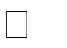 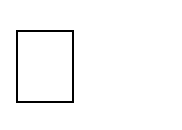 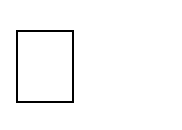 Порядок исследования. Ученику сообщают, что будут прочитаны пары слов, которые он должен запомнить. Экспериментатор читает испытуемому десять пар слов первого ряда (интер вал между парой - пять секунд).После десятисекундного перерыва читаются левые слова ряда (с интервалом десять секунд), а испытуемый записывает запомнившиеся слова правой половины ряда.Аналогичная   работа   проводится   со    словами    второго    ряда. Обработка и анализ результатов. Результаты исследования заносятся в следующую таблицу.Таблица 2Объем смысловой и механической памяти1. Методика "Простые аналогии"Цель: исследование логичности и гибкости мышления.Оборудование: бланк, в котором напечатаны два ряда слов по образцу.Бежать Кричатьстоять а) молчать, б) ползать, в) шуметь, г) звать, д) конюшняПаровоз Коньвагоны а) конюх, б) лошадь, в) овес, г) телега, д) конюшняНога Глазасапог а) голова, б) очки, в) слезы, г) зрение, д) носКоровы Деревьястадо а) лес, б) овцы, в) охотник, г) стая, д) хищникМалина Математикаягода а) книга, б) стол, в) парта, г) тетради, д) мелРожь Яблоняполе а) садовник, б) забор, в) яблоки, г) сад, д) листьяТеатр Библиотеказритель а) полки, б) книги, в) читатель, г) библиотекарь, д) сторожПароход Поездпристань а) рельсы, б) вокзал, в) земля, г) пассажир, д) шпалыСмородина Кастрюляягода а) плита, б) суп, в) ложка, г) посуда, д) поварБолезнь Телевизорлечить а) включить, б) ставить, в) ремонтировать, г) квартира, д) мастерДом Лестницаэтажи а) жители, б) ступеньки, в) каменный,Порядок исследования. Ученик изучает пару слов, размещенных слева, устанавливая между ними логическую связь, а затем по аналогии строит парусправа, выбирая из предложенных нужное понятие. Если ученик не может понять, как это делается, одну пару слов можно разобрать вместе с ним.Обработка и анализ результатов. О высоком уровне логики мышления свидетельствуют восемь-десять правильных ответов, о хорошем 6-7 ответов, о достаточном - 4-5, о низком - менее чем 5.2. Методика "Исключение лишнего"Цель: изучение способности к обобщению. Оборудование: листок с двенадцатью рядами слов типа:Лампа, фонарь, солнце, свеча.Сапоги, ботинки, шнурки, валенки.Собака, лошадь, корова, лось.Стол, стул, пол, кровать.Сладкий, горький, кислый, горячий.Очки, глаза, нос, уши.Трактор, комбайн, машина, сани.Москва, Киев, Волга, Минск.Шум, свист, гром, град.Суп, кисель, кастрюля, картошка.Береза, сосна, дуб, роза.Абрикос, персик, помидор, апельсин.Порядок исследования. Ученику необходимо в каждом ряду слов найти такое, которое не подходит, лишнее, и объяснить почему.Обработка и анализ результатов.Определить количество правильных ответов (выделение лишнего слова).Установить, сколько рядов обобщено с помощью двух родовых понятий (лишняя "кастрюля" - это посуда, а остальное - еда).Выявить, сколько рядов обобщено с помощью одного родового понятия.Определить, какие допущены ошибки, особенно в плане использования для обобщения несущественных свойств (цвета, величины и т.д.).Ключ к оценке результатов. Высокий уровень - 7-12 рядов обобщены с родовыми понятиями; хороший - 5-6 рядов с двумя, а остальные с одним; средний - 7-12 рядов с одним родовым понятием; низкий - 1-6 рядов с одним родовым понятием.Методика "Изучение скорости мышления"Цель: определение скорости мышления.Оборудование: набор слов с пропущенными буквами, секундомер. Слова:Порядок исследования. В приведенных словах пропущены буквы. Каждая черточка соответствует одной букве. За три минуты необходимо образовать как можно больше существительных единственного числа.Обработка и анализ результатов: 25-30 слов - высокая скорость мышления; 20-24 слова - хорошая скорость мышления; 15-19 слов - средняя скорость мышления; 10-14 слов - ниже средней; до 10 слов - инертное мышление.Этими критериями следует пользоваться при оценке учащихся 2-4-х классов, первоклассников можно исследовать со второго полугодия и начинать отсчет с третьего уровня: 19-16 слов - высокий уровень мышления; 10-15 слов - хороший; 5-9 слов - средний; до 5 слов - низкий.Методика "Изучение саморегуляции"Цель: определение уровня сформированности саморегуляции в интеллектуальной деятельности. Оборудование: образец с изображениемпалочек и черточек (/-//-///-/) на тетрадном листе в линейку, простой карандаш.Порядок исследования. Испытуемому предлагают в течении 15 минут на тетрадном листе в линейку писать палочки и черточки так, как показано в образце, соблюдая при этом правила: писать палочки и черточки в определенной последовательности, не писать на полях, правильно переносить знаки с одной строки на другую, писать не на каждой строке, а через	одну.В протоколе экспериментатор фиксирует, как принимается и выполняется задание - полностью, частично или не принимается, не выполняется совсем. Фиксируется также качество самоконтроля по ходу выполнения задания ( характер допущенных ошибок, реакция на ошибки, т.е. замечает или не замечает, исправляет или не исправляет их), качество самоконтроля при оценке результатов деятельности ( старается основательно проверить и проверяет, ограничивается беглым просмотром, вообще не просматривает работу, а отдает ее экспериментатору сразу по окончании). Исследование проводится	индивидуально.Обработка и анализ результатов. Определяют уровень сформированности саморегуляции в интеллектуальной деятельности. Это один из компонентов общей способности к учению.уровень. Ребенок принимает задание полностью, во всех компонентах, сохраняет цель до конца занятия; работает сосредоточенно, не отвлекаясь, примерно в одинаковом темпе; работает в основном точно, если и допускает отдельные ошибки, то при проверке замечает и самостоятельно устраняет их; не спешит сдавать работу сразу же, а еще раз проверяет написанное, в случае необходимости вносит поправки, делает все возможное, чтобы работа была выполнена не только правильно, но и выглядела аккуратной, красивой.уровень. Ребенок принимает задание полностью, сохраняет цель до конца занятия; по ходу работы допускает немногочисленные ошибки, но не замечает и самостоятельно не устраняет их; не устраняет ошибок и в специально отведенное для проверки время в конце занятия, ограничивается беглым просмотром написанного, качество оформления работы его не заботит, хотя общее стремление получить хороший результат у него имеется.уровень. Ребенок принимает цель задания частично и не может ее сохранить во всем объеме до конца занятия; поэтому пишет знаки беспорядочно; в процессе работы допускает ошибки не только из-за невнимательности, но и потому, что не запомнил какие-то правила или забыл их; свои ошибки не замечает, не исправляет их ни по ходу работы, ни в концезанятия; по окончании работы не проявляет желания улучшить ее качество; к полученному результату вообще равнодушен.уровень. Ребенок принимает очень небольшую часть цели, но почти сразу же теряет ее; пишет знаки в случайном порядке; ошибок не замечает и не исправляет, не использует и время, отведенное для проверки выполнения задания в конце занятия; по окончании сразу же оставляет работу без внимания; к качеству выполненной работы равнодушен.уровень. Ребенок совсем не принимает задание по содержанию, более того, чаще вообще не понимает, что перед ним поставлена какая-то задача; в лучшем случае он улавливает из инструкции только то, что ему надо действовать карандашом и бумагой, пытается это делать, исписывая или разрисовывая лист как получится, не признавая при этом ни полей, ни строчек; о саморегуляции на заключительном этапе занятия говорить даже не приходится.Оценочные материалы программы дефектологического направленияДиагностическая карта учителя-дефектологаФИ ребенка 		 Возраст  	Учебный годпоказатель сформирован (100% - 75%)– низкий результат (75% - 85%);–средний результат (85%-95%);– высокий результат (95-100%).показатель недостаточно сформирован (74%-26%)– низкий результат (25%-45%);–средний результат (45%-65%);– высокий результат (65%-75%).показатель частично сформирован (25%-5%)1– низкий результат (5%-10%);–средний результат (10%-20%);– высокий результат (20%-25%).показатель не сформирован (5%-0%)1– низкий результат (0-1%);–средний результат (1% -3%);– высокий результат (3%-5%).Критерии диагностики результативности коррекционно- развивающих занятий.Диагностика результативности освоения программы учитывает индивидуальные особенности обучающихся. Всякое положительное изменение в знаниях, умениях и навыках у ребенка фиксируется как успешность в обучении. Результативность работы может быть определена по итогам сравнительного анализа первичного педагогического обследования и итоговых контрольных заданий. А также успехами ребенка в школе или их отсутствием, оценкой самих родителей успешности развития ребенка на занятии. В ходе оценки результативности коррекционно-развивающих занятий необходимо учитывать следующие свойства личности и деятельности ребенка:Способность к самостоятельной организации своей учебной деятельности;Умение самостоятельно использовать полученные знания в новых условиях;Умение сравнивать, обобщать, конкретизировать, делать элементарные выводы, устанавливать несложные причинно- следственные связи и закономерности;Умение наблюдать природные явления, составлять устные описания.8. Список литературыАндреева Н.Г., под ред. Профессора Лалаевой Р.И. Логопедические занятия по развитию связной речи младших школьников. Предложение. Текст. Часть 2. Пособие для логопеда. М., ВЛАДОС, 2009.Агавелян О. К. Современные теоретические и прикладные аспекты специальной психологии и коррекционной педагогики : монография / О. К. Агавелян, Р. О. Агавелян ; Новосиб. ин-т повышения квалификации и переподготовки работников образования. - Новосибирск: НИП-КиПРО, 2004.Бурлачук А.Ф., Морозов С.М. Словарь-справочник по психологической диагностике. - Киев, 1989.Богданова Т.Г., Корнилова Т.В. Диагностика познавательной сферы ребенка. - М., 1994.Бороздина Л.В. Исследование уровня притязаний. - М., 1986. - С. 62-68. 23Винник М. О. Задержка психического развития у детей: методологические принципы и технологии диагностической и коррекционной работы / М. О. Винник. - Ростов-на-Дону: Феникс, 2007.Гарбузов В. И. Нервные и трудные дети / В. И. Гарбузов. - Москва: АСТ, 2005; Санкт-Петербург: Ас-трель-Санкт-Петербург. - 351 с. - (Здоровье - это просто!).Гудкова, Татьяна Викторовна. Основы специальной педагогики и психологии: учебное пособие / Т. В. Гудкова; Но-восиб. гос. пед. ун-т. - Новосибирск: НГПУ, 2007.Диагностика умственного развития дошкольников /Под ред. Л.А. Венгера, В.В. Холмовской. - М., 1978.Диагностика учебной деятельности и интеллектуального развития детей/Под ред. Д.Б. Эльконина, Л.А. Венгера. - М., 1981.Диагностическая и коррекционная работа школьного психолога /Под ред. И.В. Дубровиной. - М., 1987.Детская патопсихология: учебное пособие: хрестоматия / сост., [авт. вступ. ст. и ввод. замечаний к главам] Н. Л. Белопольская. - 3-е изд., стер. - Москва: Когито-Центр, 2004.Диагностика и коррекция задержки психического развития у детей: пособие для учителей и специалистов коррекционно-развивающего обучения / С. Г. Шевченко и др.; под ред. С. Г. Шевченко. - Москва: АРКТИ, 2001.Дунаева З. М. Формирование пространственных представлений у детей с задержкой психического развития: методическое пособие / З. М. Дунаева; Ин- т коррекционной педагогики РАО. - Москва: Советский спорт, 2006.Зак А.З. Диагностика мышления детей. - М., 1993.Зикеев А.Г. Развитие речи учащихся специальных (коррекционных) образовательных учреждений. М., АКАДЕМА 2010.Зикеев А.Г. Практическая грамматика на уроках русского языка. Учебно-методическое пособие для работы с учащимися 4-7 классов специальных (коррекционных) образовательных учреждений. Часть 1. Лексика. Состав слова и словообразование. Имя существительное. Имя прилагательное. М., ВЛАДОС, 2011.Зикеев А.Г. Практическая грамматика на уроках русского языка. Учебно-методическое пособие для работы с учащимися 4-7 классов специальных (коррекционных) образовательных учреждений. Часть 2.Глагол. Местоимение. Причастие. М., ВЛАДОС,2009.Изучение личности школьника учителем /Под ред. З.И. Васильевой, Т.В. Ахаян, М.Г. Казакиной, Н.Ф. Радионовой и др. - М., 1991.Коррекционная педагогика: учебное пособие для пед. специальностей вузов / И. А. Зайцева, В. С. Кукушин, Г. Г. Ларин [и др.]. - Ростов-на-Дону: МарТ, 2002. - 304 с.: ил., табл. - (Педагогическое образование). - Библиогр.: с. 291-297.- Словарь: с. 282-290. - Соответствует Гос. образоват. стандарту по предмету«Коррекционная педагогика».Локалова Н.П.Уроки психологического развития в средней школе (5-6 классы)Максимова Н. Ю. Курс лекций по детской патопсихологии: учебное пособие / Н. Ю. Максимова, Е. Л. Милютина. - Ростов-на-Дону: Феникс, 2000.Мамайчук И. И. Психокоррекционные технологии для детей с проблемами в развитии: учебное пособие для вузов по направлению и специальностям психологии: рек. УМО вузов РФ / И. И. Мамайчук. - Санкт- Петербург: Речь, 2006.Настольная книга педагога-дефектолога / Т. Б. Епифанцева и др. - 3-е изд. - Ростов-на-Дону: Феникс, 2007.Неретина Т. Г. Специальная педагогика и коррекционная психология: учебно-методический комплекс / Т. Г. Неретина; Моск. психолого-социальный ин-т. - Москва: Флинта : МПСИ, 2008.Обучение детей с нарушениями интеллектуального развития: олигофренопедагогика: учебное пособие для вузов / Б. П. Пузанов, Н. П. Коняева, Б. Б. Горскин и др.; под ред. Б. П. Пузанова. - 3-е изд., стер. - Москва: Академия, 2008.Прищепова И.В. Дизорфография младших школьников. Учебно- методическое пособие. Издательство КАРО, Сп-б., 2011.№ п/пНазвание пособия, тематика раздаточного материалаКабинет логопедаКабинет логопеда1.Развитие звукобуквенного анализа и синтезаРазвитие звуко-буквенного анализа у детей 5-6 лет, Учебно- методическое пособие к рабочей тетради «От А до Я», Колесникова Е.В., 2016Е. В. Колесникова Учебно-методическое пособие к демонстрационному материалу «Звуки и буквы» для детей 5-6 лет.«Ювента» 2016г. МоскваН.В. Жукова «Букварь» 2011г. Екатеринбург.Г.Ф. Марцинкевич «Обучение грамоте детей дошкольного возраста». «Учитель»	Волгоград2.Формирование пространственной организации деятельности на основебуквенного материалаВолокитина М.Н. Очерки психологии школьников первого класса. М.: Учпедгиз. 1954г. -137с.Сорокун П.А. Формирование пространственных представлений у младших школьников. Автореферат дисс. на соиск. уч. степ. канд. пед. наук. Л., 1953г., 16с.3.Развитие зрительной памяти, произвольного вниманияБолонана В.В., Дугинова Е.А., Еремина И.А. (сост.) Технологии развития памяти и мышления у детей с ОВЗ. Технологии развития памяти и мышления у детей с ОВЗ Электронный методический сборник для педагогов. – г. о.Новокуйбышевск, 2010 - 203 с4.	Расширение лексического	запаса, устранение аграмматизмов в речиАрхипова Е.В. Проблемы речевого развития младших школьников: учебное пособие/ Е.В. Архипова. - М.: Владос, 1998. – 37 с.Бобровская Г.В. Обогащение словаря младших школьников / Г.В. Бобровская // Начальная школа. – 2002. - № 6.Гальперин П.Я.Психология мышления и учение о поэтапном формировании умственных действий / П.Я. Гальперин. - М.: Наука, 1966.Кабинет дефектологаКабинет дефектолога1Развивающие тетради, книгиТрясорукова Т.П. Развитие графомоторных навыков у детей с ЗПР. Тренажер – Изд.Феникс. – 32 с.Валентина Дмитриева: Занимательные игры для развития мышления. Издательство: АСТ, 2019 г. – 64 с.Ольга Макеева: Развиваем внимание и память. Много-много упражнений для развития мышления и концентрации - Издательство: Феникс, 2021 г. – 80 с.2. Развитие межанализаторных систем, их взаимодействие.графические диктанты;выбор из предложенных вариантов условных графических изображений ритмических фигуродного, соответствующего слуховому образцу (проба X.Бирча и Л. Бельмонт);выстукивание ритмической структуры по зрительному (графически представленному) образцу;графическое отображение (запись) воспринятой на слух ритмической структуры);срисовывание   образцов	узоров,   точек;	дорисовывание симметричных изображений букв,предметов;– рисование серии изображений из полуовалов и линий по образцу, по памяти (методика С.Борель-Мезонни).3. Развитие мнемических процессов.- слуховые диктанты;игра «Забытый предмет (буква)»;зрительные диктанты;запоминание	и	воспроизведение	многозвеньевых инструкций.4. Формирование пространственных представлений–ориентировка в схеме собственного тела;ориентировка в пространстве комнаты, на плоскости;определение пространственного расположения элементов букв;пространственный праксис (наглядный и речевой варианты проб Хеда).5. Сенсомоторное развитие–узнавание контурных, силуэтных, перечеркнутых изображений, недорисованных предметов;фигурно-фоновое различие предметов, букв;анализ сложного образца: нахождения сходства и различия двух изображений;установление соответствия фоновых элементов, узоров (игра«Подбери узор»);вычленение зрительно воспринимаемого элемента буквы в фигурах сложной конфигурации;нахождение среди рядов повторяющихся фигур, букв их заданного сочетания;нахождение букв с заданным элементом; нахождение заданного элемента в ряду букв;перерисовывание фигур по точкам;комплекс упражнений для развития межполушарного взаимодействия, моторного развития: «Колечко», «Кулак- ладонь-ребро», «Зеркальное рисование», «Ухо-нос», «Змейка»;игра «Волшебный мешочек»;игра «Узнай и напиши» (модифицированный буквенный вариант игры «Волшебныймешочек»).6.Дидактические игры, игрушкиЦветные счётные палочки КюизенераКубики Никитина «Сложи узор»Логические блоки ДьенешаШнуровальные планшетыНумиконДидактическая игра «Кто где живёт?»Дидактическая игра «Профессии»Дидактическая игра «Времена года».Дидактическая игра «Кто что ест».Дидактическое пособие «Часы-календарь».7. Формирование математических представленийНабор цифр, знаков и фигур деревянные;Набор цифр пластмассовые;Набор счётного материала;Природный материал для счёта;Дидактическая игра «Играем в математику».	Счетные полоски, мелкий счетный материал: грибы, елки, различные овощи, фрукты, кубики, шарики.Геометрические фигуры для раскладывания на наборном полотне.Наборы полосок, разных по длине, наборы лент и полосок, разных по ширине.Объемные	и	плоскостные	модели	предметов	разной величины.Изображения разных времен года и частей суток8. Ознакомление сокружающим миром-	Наборы сюжетных и предметных картинок по изучаемымтемам.9. КонструированиеМозаика 100 деталей.Волкова С.И. Математика и конструирование. 1 класс. Школа России.Вакоша / Конструирование по клеточкам. Животные и удивительные растения. Мир за окном. У нас дома.10. НаглядностьПрезентации;Цветные раздаточные материалы;Тематические демонстрационные картинки.Кабинет психологаКабинет психолога1.Развитие мелкой моторики, тактильных ощущений и восприятияКоробки с сыпучими наполнителями; Трафареты для обводки и штриховки; Массажеры для рук;Дары Фребеля;Тактильный планшет Монтессори.2.Развитие логического мышления, внимание, памятиКарточки на классификацию предметов; Рассказы и карточки о временах года; Сборные картинки, кубики и пирамидки; Нумикон;Блоки Дьенеша; ДосочкиСегена; Графомоторный лабиринт.№МодульчасыАттестация1Модуль логопедического направления3422Модуль психологического направления3423Модуль дефектологического направления342Всего108 ч108 ч2023 – 2024 учебный годСентябрьСентябрьСентябрьСентябрьОктябрьОктябрьОктябрьОктябрьОктябрьНоябрьНоябрьНоябрьНоябрьДекабрьДекабрьДекабрьДекабрьДекабрьЯнварьЯнварьЯнварьЯнварьФевральФевральФевральФевральМартМартМартМартАпрельАпрельАпрельАпрельАпрельМайМайМайМайМайИюнь-Июль ИюльАвгустВсего учебных недель/часов в год2023 – 2024 учебный год01.09 – 03.0904.09 –10.0911.09 –17.0918.09 – 24.0925.09 – 01.1002.10 – 08.1009.10 – 15.1016.10 – 22.1023.10 –29.1030.10 – 05.1106.11 – 12.1113.11 – 19.1120.11 – 26.1127.11 –03.1204.12 – 10.1211.12 – 17.1218.12 – 24.1225.12 -31.1201.01– 07.0108.01 – 14.0115.01 – 21.0122.01 – 28.0129.01– 04.0205.02 – 11.0212.02 – 18.0219.02 – 25.0226.02 –03.0304.03- 10.0311.03 -17.0318.03 – 24.0325.03 – 31.0301.04 – 07.0408.04 – 14.0415.04 – 21.0422.04 – 28.0529.04 – 05.0506.05 – 12.0513.05 – 19.0520.05 – 26.0527.05-02.06Всего учебных недель/часов в годНеделя12345678910111213141516171819202122232425262728293031323334353637383940
Всего учебных недель/часов в годНеделяДДАКАККВсего учебных недель/часов в годГруппа11111111111111111111111111111111111111136/36№ТемаКоличество часовКоличество часовКоличество часовФормы контроля№Темавсеготеорет.практ.Формы контроля1Входная диагностика.10,50,5Наблюдение2Входная диагностика.10,50,5Наблюдение3Образование существительных при помощисуффиксов и приставок.10,50,5Рабочие тетради4Образование прилагательных при помощисуффиксов10,50,5Рабочие тетради5Употребление прилагательных в прямом ипереносном значении.10,50,5Рабочие тетради6Употребление синонимов (прилагательных исуществительных).10,50,5Рабочие тетради7Образование глаголов при помощи: приставок и суффиксов.10,50,5Рабочие тетради8Использование глаголов – синонимов.10,50,5Рабочие тетради9Использование антонимов.10,50,5Рабочие тетради10Способы толкования лексического значенияслов.10,50,5Рабочие тетради11Согласование подлежащего со сказуемым, выраженным глаголомпрошедшего времени.10,50,5Рабочие тетради12Согласование прилагательного ссуществительным.10,50,5Рабочие тетради13Употребление существительных в различныхпадежных формах.10,50,5Рабочие тетради14Структура простого распространенногопредложения.10,50,5Рабочие тетради15Структура простого распространенногопредложения.10,50,5Рабочие тетради16Структура простого распространенногопредложения.10,50,5Рабочие тетради17Промежуточная аттестация в формезачета10,50,5Зачет18Структура предложений с однороднымичленами предложения.10,50,5Рабочие тетради19Структура предложений с однороднымичленами предложения.10,50,5Рабочие тетради20Структура предложений с однородными членами предложения.10,50,5Рабочие тетради21Структура сложных предложений.10,50,5Рабочие тетради22Структура сложных предложений.10,50,5Рабочие тетради23Понятие о тексте.10,50,5Рабочие тетради24Тема текста.10,50,5Рабочие тетради25Главная мысль текста.10,50,5Рабочие тетради26Простой план.10,50,5Рабочие тетради27Последовательность предложений в тексте.10,50,5Рабочие тетради28Лексические средства связи междупредложениями.10,50,5Рабочие тетради29Лексические средства связи междупредложениями.10,50,5Рабочие тетради30Повествование.10,50,5Рабочие тетради31Описание предмета.10,50,5Рабочие тетради32Описание животного.10,50,5Рабочие тетради33Рассуждение.10,50,5Рабочие тетради34Рассуждение.10,50,5Рабочие тетради35Рассуждение.10,50,5Рабочие тетради36Промежуточная аттестация в форме зачета10,50,5Зачет№ТемаКол-во часовКол-во часовКол-во часовФормы контроля№ТемаВсегоТеорет.Практ.Формы контроля1Входная диагностика:исследование уровня умственного развития;определение избирательности внимания;изучения самооценки.10,50,5Наблюдение2рефлексия собственных личных качеств;развитие внимания (переключение);развитие мышления (анализ и синтез).10,50,5Рабочие тетради3рефлексия чувств;развитие пространственных представлений;развитие мышления (гибкость, анализ и синтез).10,50,5Рабочие тетради4рефлексия личных качеств;развитие внутреннего плана действия;развитие мышления (абстрагирование, вербальный анализ).10,50,5Рабочие тетради5рефлексия личных качеств;развитие пространственных представлений;развитие мышления (установление закономерностей, гибкость).10,50,5Рабочие тетради6рефлексия личных качеств;развитие внимания;развитие мышления (гибкость, установление сходства, противоположности).10,50,5Рабочие тетради7развитие пространственных представлений;развитие вербального мышления;развитие умения дифференцировать чувства.10,50,5Рабочие тетради8рефлексия собственных чувств;развитие мышления (установлениезакономерностей, сходства, противоположности, различия).10,50,5Рабочие тетради9развитие пространственных представлений;Развитие вербального мышления;развитие умения различать эмоциональные состояния.10,50,5Рабочие тетради10различать виды вербальных реакций;развитие внимания (устойчивость);развитие мышления (гибкость;развитие вербального мышления.)10,50,5Рабочие тетради11развитие мышления (установление закономерностей);развитие вербального мышления;развитие различать виды поведения.10,50,5Рабочие тетради12развитие пространственных представлений;развитие вербального мышления;познание своего поведения.10,50,5Рабочие тетради13развитие умения различать виды поведения;развитие вербального мышления;развитие мышления (установление закономерностей).10,50,5Рабочие тетради14развитие внимания;развитие вербального мышления;развитие умения различать разные формы поведения.10,50,5Рабочие тетради15развитие пространственных представлений;развитие логического мышления;развитие умения различать разные формы поведения.10,50,5Рабочие тетради16развитие пространственных представлений;развитие логического мышления;развитие умения различать разные формы поведения10,50,5Рабочие тетради17Промежуточная аттестация в формезачета10,50,5Зачет18развитие мышления (установление закономерностей);развитие логического мышления;развитие умения различать виды поведения.10,50,5Рабочие тетради19развитие внимания (устойчивость);развитие пространственных представлений;развитие логического мышления;развитие умения различать виды поведения.10,50,5Рабочие тетради20развитие воображения;развитие логического мышления;10,50,5Рабочие тетради- рефлексия собственных личныхкачеств.21развитие пространственных представлений;развитие логического мышления;развитие умения различать разные формы поведения.10,50,5Рабочие тетради22развитие воображения;развитие логических форм вербального мышления;рефлексия личных качеств.10,50,5Рабочие тетради23развитие пространственных представлений;развитие мышления;развитие логических форм вербального мышления;развитие перцептивно- эмоциональной сферы.10,50,5Рабочие тетради24развитие мышления;развитие логических форм вербального мышления;развитие перцептивно- эмоциональной сферы.10,50,5Рабочие тетради25развитие перцептивно- эмоциональной сферы;развитие пространственных представлений;развитие логических форм вербального мышления.10,50,5Рабочие тетради26развитие воображения;развитие перцептивно- эмоциональной сферы;развитие логических форм вербального мышления.10,50,5Рабочие тетради27развитие внимания;развитие логических форм вербального мышления;тренинг поведения в конфликтных ситуациях.10,50,5Рабочие тетради28развитие мышления (установление закономерностей);развитие логических форм вербального мышления;тренинг поведения в конфликтной ситуации.10,50,5Рабочие тетради29развитие пространственных представлений;развитие логических форм вербального мышления;тренинг поведения в конфликтной ситуации.10,50,5Рабочие тетради30развитие рефлексия собственных личных качеств;развитие мышления (гибкость);развитие логических форм вербального мышления.10,50,5Рабочие тетради31развитие мышления;развитие логических форм вербального мышления;рефлексия личностных качеств.10,50,5Рабочие тетради32развитие пространственных представлений;развитие логических форм вербального мышления;рефлексия собственных личных качеств.10,50,5Рабочие тетради33Диагностика:исследование уровня умственного развития;определение избирательности внимания;изучения самооценки.10,50,5Рабочие тетради34Диагностика:исследование уровня умственного развития;определение избирательности внимания;изучения самооценки.10,50,5Рабочие тетради35Диагностика:исследование уровня умственного развития;определение избирательности внимания;изучения самооценки.10,50,5Рабочие тетради36Промежуточная аттестация в формезачета10,50,5Зачет№ТемаТемаТемаКол-во часовКол-во часовКол-во часовФормы контроля№ТемаТемаТемаВсегоТеоретПракт.Формы контроля1Входная диагностикаВходная диагностикаВходная диагностика10,50,5Наблюдение2Входная диагностикаВходная диагностикаВходная диагностика10,50,5Наблюдение3Коррекция, развитие и диагностикапознавательных процессов.Коррекция, развитие и диагностикапознавательных процессов.Коррекция, развитие и диагностикапознавательных процессов.10,50,5Рабочие тетради4Коррекция, развитие и диагностикапознавательных процессовКоррекция, развитие и диагностикапознавательных процессовКоррекция, развитие и диагностикапознавательных процессов10,50,5Рабочие тетради5Коррекция	ипространства.развитиевосприятия111Рабочие тетради6Коррекция  и развитие восприятия пространства10,50,5Рабочие тетради7Коррекция и развитие способности к целостному	восприятию	формыпредметов.Коррекция и развитие способности к целостному	восприятию	формыпредметов.Коррекция и развитие способности к целостному	восприятию	формыпредметов.10,50,5Рабочие тетради8Коррекция и развитие способности к целостному	восприятию	формыпредметов.Коррекция и развитие способности к целостному	восприятию	формыпредметов.Коррекция и развитие способности к целостному	восприятию	формыпредметов.10,50,5Рабочие тетради9Коррекция	и времени.развитиевосприятия10,50,5Рабочие тетради10Коррекция и развитие восприятия времениКоррекция и развитие восприятия времениКоррекция и развитие восприятия времени10,50,5Рабочие тетради11Коррекция и развитие переключениявнимания.Коррекция и развитие переключениявнимания.Коррекция и развитие переключениявнимания.10,50,5Рабочие тетради12Коррекция и развитие переключениявнимания.Коррекция и развитие переключениявнимания.Коррекция и развитие переключениявнимания.10,50,5Рабочие тетради13Коррекция и развитие концентрации иустойчивости внимания.Коррекция и развитие концентрации иустойчивости внимания.Коррекция и развитие концентрации иустойчивости внимания.10,50,5Рабочие тетради14Коррекция и развитие концентрации иустойчивости внимания.Коррекция и развитие концентрации иустойчивости внимания.Коррекция и развитие концентрации иустойчивости внимания.10,50,5Рабочие тетради15Коррекция и развитие концентрациислухового внимания.Коррекция и развитие концентрациислухового внимания.Коррекция и развитие концентрациислухового внимания.10,50,5Рабочие тетради16Коррекция и развитие концентрациислухового вниманияКоррекция и развитие концентрациислухового вниманияКоррекция и развитие концентрациислухового внимания10,50,5Рабочие тетради17Промежуточная аттестация в формезачетаПромежуточная аттестация в формезачетаПромежуточная аттестация в формезачета10,50,5Зачет18Коррекция и развитие концентрациизрительного вниманияКоррекция и развитие концентрациизрительного вниманияКоррекция и развитие концентрациизрительного внимания10,50,5Рабочие тетради19. Коррекция и развитие концентрациизрительного внимания. Коррекция и развитие концентрациизрительного внимания. Коррекция и развитие концентрациизрительного внимания10,50,5Рабочие тетради20Коррекция и развитие распределения вниманияКоррекция и развитие распределения вниманияКоррекция и развитие распределения внимания10,50,5Рабочие тетради21Коррекция и развитие распределения вниманияКоррекция и развитие распределения вниманияКоррекция и развитие распределения внимания10,50,5Рабочие тетради22Развитие способности к воссозданиюмыслительных образов.Развитие способности к воссозданиюмыслительных образов.Развитие способности к воссозданиюмыслительных образов.10,50,5Рабочие тетради23Развитие способности к воссозданиюмыслительных образов.Развитие способности к воссозданиюмыслительных образов.Развитие способности к воссозданиюмыслительных образов.10,50,5Рабочие тетради24Коррекция	и	развитие	словесно	–логической памяти.Коррекция	и	развитие	словесно	–логической памяти.Коррекция	и	развитие	словесно	–логической памяти.10,50,5Рабочие тетради25Коррекция	и	развитие	словесно	–логической памяти.Коррекция	и	развитие	словесно	–логической памяти.Коррекция	и	развитие	словесно	–логической памяти.10,50,5Рабочие тетради26Коррекция	и	развитие	зрительнойпамяти,	объема	кратковременной зрительной памяти.Коррекция	и	развитие	зрительнойпамяти,	объема	кратковременной зрительной памяти.Коррекция	и	развитие	зрительнойпамяти,	объема	кратковременной зрительной памяти.10,50,5Рабочие тетради27Коррекция	и	развитие	зрительнойпамяти,	объема	кратковременной зрительной памяти.Коррекция	и	развитие	зрительнойпамяти,	объема	кратковременной зрительной памяти.Коррекция	и	развитие	зрительнойпамяти,	объема	кратковременной зрительной памяти.10,50,5Рабочие тетради28Коррекция	и	развитие	слуховойпамяти,	объема	кратковременной слуховой памяти.Коррекция	и	развитие	слуховойпамяти,	объема	кратковременной слуховой памяти.Коррекция	и	развитие	слуховойпамяти,	объема	кратковременной слуховой памяти.10,50,5Рабочие тетради29Коррекция	и	развитие	слуховойпамяти,	объема	кратковременной слуховой памяти.Коррекция	и	развитие	слуховойпамяти,	объема	кратковременной слуховой памяти.Коррекция	и	развитие	слуховойпамяти,	объема	кратковременной слуховой памяти.10,50,5Рабочие тетради30Коррекция   и	развитие	наглядно	–образного мышления.Коррекция   и	развитие	наглядно	–образного мышления.Коррекция   и	развитие	наглядно	–образного мышления.10,50,5Рабочие тетради31Коррекция   и	развитие	наглядно	–образного мышления.Коррекция   и	развитие	наглядно	–образного мышления.Коррекция   и	развитие	наглядно	–образного мышления.10,50,5Рабочие тетради32Коррекция   и	развитие	наглядно	–действенного мышления.Коррекция   и	развитие	наглядно	–действенного мышления.Коррекция   и	развитие	наглядно	–действенного мышления.10,50,5Рабочие тетради33Коррекция   и	развитие	наглядно	–действенного мышления.Коррекция   и	развитие	наглядно	–действенного мышления.Коррекция   и	развитие	наглядно	–действенного мышления.10,50,5Рабочие тетради34Коррекция	и	развитие	словесно	–логического мышления.Коррекция	и	развитие	словесно	–логического мышления.Коррекция	и	развитие	словесно	–логического мышления.10,50,5Рабочие тетради35Коррекция	и	развитие	словесно	–логического мышления.Коррекция	и	развитие	словесно	–логического мышления.Коррекция	и	развитие	словесно	–логического мышления.10,50,5Рабочие тетради36Промежуточная аттестация в формезачетаПромежуточная аттестация в формезачетаПромежуточная аттестация в формезачета10,50,5Зачет№Тема1Диагностика2Диагностика3Образование существительных при помощи: суффиксов и приставок.4Образование прилагательных при помощи: суффиксов5Употребление прилагательных в прямом и переносном значении.6Употребление синонимов (прилагательных и существительных).7Образование глаголов при помощи: приставок и суффиксов.8Использование глаголов – синонимов.9Использование антонимов.10Способы толкования лексического значения слов.11Согласование подлежащего со сказуемым, выраженным глаголом прошедшего времени.12Согласование прилагательного с существительным.13Употребление существительных в различных падежных формах.14Структура простого распространенного предложения.15Структура простого распространенного предложения.16Структура предложений с однородными членами предложения.17Структура предложений с однородными членами предложения.18Структура предложений с однородными членами предложения.19Структура сложных предложений20Структура сложных предложений21Понятие о тексте.22Тема текста.23Главная мысль текста.24Простой план.25Последовательность предложений в тексте.26Лексические средства связи между предложениями.27Лексические средства связи между предложениями.28Повествование.29Описание предмета.30Описание животного.31Рассуждение.32Рассуждение.№ занятияЗадачи занятияМетодики и задания1-2Диагностика:исследование уровня умственного развития;определение избирательности внимания;изучения самооценки.Школьный тест умственного развития;Избирательность внимания (тест Г. Мюнстерберга);Изучение общей самооценки (опросник Казанцевой Г.Н.)3рефлексия собственных личных качеств;развитие внимания (переключение);развитие мышления (анализ и синтез).Приветствие, создание благоприятного эмоционального фона. Рассказ о целях и задачах занятия.Основная часть.Говорящая надпись;Называйте и считайте;Три слова;Составьте слова.3. Рефлексия занятия.4рефлексия чувств;развитие пространственных представлений;развитие мышления (гибкость, анализ и синтез).Приветствие, создание благоприятного эмоционального фона. Рассказ о целях и задачах занятия.Основная часть.Какие мы разные!;Представьте куб;Замените цифры символами;Отгадайте слова.3. Рефлексия занятия.5рефлексия личных качеств;развитие внутреннего плана действия;развитие мышления (абстрагирование, вербальный анализ).Приветствие, создание благоприятного эмоционального фона. Рассказа о целях и задачах занятия.Основная часть.Я узнаю себя;Муха;Говорим по-марсиански;Объясните греческие слова.3. Рефлексия занятия.6рефлексия личных качеств;развитие пространственных представлений;развитие мышления (установление закономерностей, гибкость).Приветствие, создание благоприятного эмоционального фона. Рассказа о целях и задачах занятия.Основная часть.Я – ромашка;Необычные ножницы;Найдите фигуру;Забавные омонимы.3. Рефлексия занятия.7рефлексия личных качеств;развитие внимания;развитие мышления (гибкость, установление сходства, противоположности).Приветствие, создание благоприятного эмоционального фона. Рассказа о целях и задачах занятия.Основная часть.Что я могу сказать о себе хорошее?;Делаем вместе;Способы применения предмета;Выберите синонимы и антонимы.3. Рефлексия занятия.8развитие пространственных представлений;развитие вербального мышления;развитие умения дифференцировать чувства.Приветствие, создание благоприятного эмоционального фона. Рассказа о целях и задачах занятия.Основная часть.Слово в зеркале;Подберите синонимы и антонимы;Отгадайте чувство.3. Рефлексия занятия.9рефлексия собственных чувств;развитие мышления (установление закономерностей, сходства, противоположности, различия).Приветствие, создание благоприятного эмоционального фона. Рассказа о целях и задачах занятия.Основная часть.Что я чувствую?;Найдите фигуры;Одинаковые? Противоположные? Разные?3. Рефлексия занятия.10развитие пространственных представлений;Развитие вербального мышления;развитие умения различать эмоциональные состояния.Приветствие, создание благоприятного эмоционального фона. Рассказа о целях и задачах занятия.Основная часть.Ошибки в изображениях;Существенные и несущественные признаки;Такие разные лица.3. Рефлексия занятия.11различать виды вербальных реакций;развитие внимания (устойчивость);развитие мышления (гибкость;развитие вербального мышления.)Приветствие, создание благоприятного эмоционального фона. Рассказа о целях и задачах занятия.Основная часть.Какие слова легче?;Стенографы;Замени символы цифрами;Объясните поговорки.3. Рефлексия занятия.12развитие мышления (установление закономерностей);развитие вербального мышления;развитие различать виды поведения.Приветствие, создание благоприятного эмоционального фона. Рассказа о целях и задачах занятия.Основная часть.Найдите фигуры;понимание пословиц;Какое бывает поведение?3. Рефлексия занятия.13развитие пространственных представлений;развитие вербального мышления;познание своего поведения.Приветствие, создание благоприятного эмоционального фона. Рассказа о целях и задачах занятия.Основная часть.Вид комнаты сверху;Понимание пословиц;Я узнаю себя.3. Рефлексия занятия.14развитие умения различать виды поведения;развитие вербального мышления;развитие мышления (установление закономерностей).Приветствие, создание благоприятного эмоционального фона. Рассказа о целях и задачах занятия.Основная часть.Найди пирамиду;Найдите фигуры;Выразите разными словами;Кто это?3. Рефлексия занятия.15развитие внимания;развитие вербального мышления;развитие умения различать разные формы поведения.Приветствие, создание благоприятного эмоционального фона. Рассказа о целях и задачах занятия.Основная часть.Делаем вместе;Какое это понятие?;Как попросить и отказать.3. Рефлексия занятия.16развитие пространственных представлений;развитие логического мышления;развитие умения различать разные формы поведения.Приветствие, создание благоприятного эмоционального фона. Рассказа о целях и задачах занятия.Основная часть.найдите лишнюю фигуру;Сравниваем понятия;Вылепите фигуру.3. Рефлексия занятия.17развитие внутреннего плана действия;развитие логического мышления;развитие эмоциональной сферы.Приветствие, создание благоприятного эмоционального фона. Рассказа о целях и задачах занятия.Основная часть.Муха;Сравниваем понятия;Как преодолеть плохое настроение?3. Рефлексия занятия.18развитие мышления (установление закономерностей);развитие логического мышления;развитие умения различать виды поведения.Приветствие, создание благоприятного эмоционального фона. Рассказа о целях и задачах занятия.Основная часть.Найдите фигуры;Сравниваем понятия (отношения часть – целое и целое – его часть);Сравниваем понятия (обобщение и конкретизация);Какое бывает поведение?3. Рефлексия занятия.19развитие внимания (устойчивость);развитие пространственных представлений;развитие логического мышления;развитие умения различать виды поведения.Приветствие, создание благоприятного эмоционального фона. Рассказа о целях и задачах занятия.Основная часть.Стенографы;Дополните до куба;Сравниваем понятия;Кто это?3. Рефлексия занятия.20развитие воображения;развитие логического мышления;рефлексия собственных личных качеств.Приветствие, создание благоприятного эмоционального фона. Рассказа о целях и задачах занятия.Основная часть.Придумайте предметы;Разделите понятия;говорящая надпись. 3.Рефлексия занятия.21развитие пространственных представлений;развитие логического мышления;развитие умения различать разные формы поведения.Приветствие, создание благоприятного эмоционального фона. Рассказа о целях и задачах занятия.Основная часть:Перекресток;деление понятий;вылепите фигуру.3. Рефлексия занятия.22развитие воображения;развитие логических форм вербального мышления;рефлексия личных качеств.Приветствие, создание благоприятного эмоционального фона. Рассказа о целях и задачах занятия.Основная часть:Рисуем в уме;Определите вид суждения;Что я могу сказать о себе хорошего?3. Рефлексия занятия.23развитие пространственных представлений;развитие мышления;развитие логических форм вербального мышления;развитие перцептивно- эмоциональной сферы.Приветствие, создание благоприятного эмоционального фона. Рассказа о целях и задачах занятия.Основная часть:Переворот фигур;Найдите фигуры;Измените форму, не меняя содержания;Угадайте выражение лица.3. Рефлексия занятия.24развитие мышления;развитие логических форм вербального мышления;развитие перцептивно- эмоциональной сферы.Приветствие, создание благоприятного эмоционального фона. Рассказа о целях и задачах занятия.Основная часть:Замените цифру буквами;Измените форму, не меняя содержания;угадайте выражение лица.3. Рефлексия занятия.25развитие перцептивно- эмоциональной сферы;развитие пространственных представлений;развитие логических форм вербального мышления.Приветствие, создание благоприятного эмоционального фона. Рассказа о целях и задачах занятия.Основная часть:Учимся различать эмоции;Переворот фигур;измените форму, не меняя содержание. 3.Рефлексия занятия.26развитие воображения;развитие перцептивно- эмоциональной сферы;развитие логических форм вербального мышления.Приветствие, создание благоприятного эмоционального фона. Рассказа о целях и задачах занятия.Основная часть:Соедините точки;Учимся различать эмоции;Измените форму, не меняя содержания..3. Рефлексия занятия.27развитие внимания;развитие логических форм вербального мышления;тренинг поведения в конфликтных ситуациях.Приветствие, создание благоприятного эмоционального фона. Рассказа о целях и задачах занятия.Основная часть:Называйте и считайте;Учимся рассуждать;А что сказал бы ты? 3.Рефлексия занятия.28развитие мышления (установление закономерностей);развитие логических форм вербального мышления;тренинг поведения в конфликтной ситуации.Приветствие, создание благоприятного эмоционального фона. Рассказа о целях и задачах занятия.Основная часть:Найдите фигуру;Учимся рассуждать;А что сказал бы ты?3. Рефлексия занятия.29развитие пространственных представлений;развитие логических форм вербального мышления;тренинг поведения в конфликтной ситуации.Приветствие, создание благоприятного эмоционального фона. Рассказа о целях и задачах занятия.Основная часть:Переворот фигур;Учимся рассуждать;А что сказал бы ты?3. Рефлексия занятия.30развитие рефлексия собственных личных качеств;развитие мышления (гибкость);развитие логических форм вербального мышления.Приветствие, создание благоприятного эмоционального фона. Рассказа о целях и задачах занятия.Основная часть:Я – ромашка;Замените буквы цифрами;Учимся рассуждать.3. Рефлексия занятия.31развитие мышления;развитие логических форм вербального мышления;рефлексия личностных качеств.Приветствие, создание благоприятного эмоционального фона. Рассказа о целях и задачах занятия.Основная часть:Найдите фигуры;Учимся рассуждать;что я могу сказать о себе хорошее?3. Рефлексия занятия.32развитие пространственных представлений;развитие логических форм вербального мышления;рефлексия собственных личных качеств.Приветствие, создание благоприятного эмоционального фона. Рассказа о целях и задачах занятия.Основная часть:Развертка с буквами;Учимся рассуждать;Говорящая надпись.3. Рефлексия занятия.Темы занятийКоррекция и развитие познавательных процессов.Коррекция	и	развитие	восприятия	пространства.	(Программа	по	коррекциипространственной ориентации).Коррекция и развитие способности к целостному восприятию формы предметов.(Методика «Дорисуй предмет», «Сложи рисунки из фигур»)Коррекция и развитие восприятия времени. (Игры «Времена года», «Быстро - долго», «Ктостарше?»)Коррекция и развитие концентрации и устойчивости внимания. Методики «Корректурнаяпроба (буквенный вариант)»; «Перепутанные линии», «Счет по 1, 3, 10, 20»)Коррекция и развитие концентрации слухового внимания. (Методики «Запомни слово»,«Решение задач устно», игры «Что лишнее?», «Опиши предмет»)Коррекция и развитие концентрации зрительного внимания. (Методики «Запомни слово», «Решение задач устно», игры «Что лишнее?», «Опиши предмет»)Коррекция и развитие переключения внимания. (Игры «Хлопни - встань», «Не пропусти профессию», методики «Внимание», «Красно – черная таблица» (1-12, 1-18); «Красно –черные пары 1- 14, 15 - 1», «Устный счет», «два дела одновременно»).Коррекция	и	развитие	распределения	внимания	(Методика	«Знаковый	тест»,«Грамматический анализ текста», «Найди и подчеркни»)Развитие способности к воссозданию мыслительных образов. (упр. 33, 34,35, 36 из №1)Коррекция и развитие словесно – логической памяти. (Методика «Запомни пару 1», упр.43,44, 46, из №1).Коррекция и развитие зрительной памяти, объема кратковременной зрительной памяти.(Методики «Фигуры», «Осознание словесного материала», игры «Бусы», «Расставь точки»).Коррекция и развитие слуховой памяти, объема кратковременной слуховой памяти. (Методика «Запоминание чисел», «Осознание словесного материала», игры «Слушайвнимательно», «Запоминание слов»).Коррекция и развитие наглядно – образного мышления. (Методики «Лабиринт, «На что этопохоже?», «Продолжи узор», «Платочек», «Составь фигуру»).Коррекция и развитие наглядно – действенного мышления. (Методики «Составь фигуру»,«сложи фигуры», «Пройди через лабиринт», «Воспроизведи рисунок», игра «Муха»)Коррекция и развитие словесно – логического мышления. (Методики «Систематизация»,«Раздели на группы», «Подбери слова», «Найди общее слово», «Задачи на сравнение»)Блок 2. ИМПРЕССИВНАЯ РЕЧЬ - 143 балла (79,4%)Серия 1. Понимание значенийа) Далеких по звучанию и значению названий предметов — 30 баллов. б) Близких по звучанию названий предметов — 21 балл.в) Далеких по звучанию и значению названий действий — 27 баллов. г) Близких по значению названий действий — 24 балла.Серия 2. Понимание сложных логико-грамматических конструкций — 14балловОПИСАНИЕ	МЕТОДИКИ	ОБСЛЕДОВАНИЯ	РЕЧИ	СТАРШИХШКОЛЬНИКОВМетодика содержит те же разделы, блоки, серии и группы заданий, что и ее детский вариант. Различия касаются главным образом самих речевых проб и иногда их количества. При этом наиболее трудные пробы из детского варианта сохранены.В первом разделе в блоке «Экспрессивная речь» в серии 1 (Уровень моторной реализации высказывания) изменено количество проб в заданиях на проверку состояния слоговой и звуковой структуры слова и повторение цепочек слогов, в этом варианте их всего по пять. В серии 4 (Связная речь) добавлена проба, предусматривающая составление рассказа на заданную тему. В серии 5 (Номинативная функция речи) сокращено до 10 количество проб на называние и предметов, и действий.Таким образом, этот вариант методики включает 195 проб, из которых: 120 — на проверку экспрессивной речи;60 — на проверку импрессивной; 15 — на проверку письменной.Максимальный балл, как и в детском варианте, равен 900.Система дополнительных оценок идентична используемой в варианте для младших школьников.Несколько изменена уровневая оценка успешности:IV уровень — 100-85%; III уровень — 84,9-70%; II уровень —- 69,9-55%;I уровень — 54,9% и ниже.Процедура обработки и анализа результатов осталась неизмененной. На речевом профиле целесообразно отражать те же показатели: 1 — звукопроизношение; 2 — слоговая структура слова; 3 — звуковая структура слова; 4 — оральный праксис и артикуляционная моторика; 5 — словообразование; 6 — грамматический строй речи; 7 — связная речь; 8 — номинативная функция речи; 9 — импрессивная речь; 10 — навыки языкового анализа; 11 — письмо; 12 — чтение.Блок	1.	ЭКСПРЕССИВНАЯ	РЕЧЬ	Серия	1.	УРОВЕНЬМОТОРНОЙ РЕАЛИЗАЦИИ ВЫСКАЗЫВАНИЯа) Исследование звукопроизношения Инструкция: повторяй за мной слова. Собака — маска — носСено — косить — высьсоломаклюкваледельвишнямаслосливаленчерникасуппальтокрокодилочкисвечакроватьприщепкаситокастрюлярульпылесосплачетгладитстроитвяжетрубиттретподметаетпривязываетпричесываетсянабирает (зачерпывает)В отдаленной части леса, рядом с высокой рощей,8росла ель. Маленькую елочку поражала красота белых15цветков, которые распускались весной на терновнике.21Стали они с терновником друзьями еще с осени. Тогда30ели понравились его синие плоды. Когда ель стала38взрослой, птицы ей сказали, что другой такой красавицы46в лесу нет. Тогда охватили ель гордость и самолюбие.55Однажды она сказала: «Слушай, терновник, убери свои62кривые ветки от меня! Ведь ты не позволяешь, чтобы71прохожие восхищались моей красотой и моим прекрасным78ростом».— «И это ты мне за всю защиту от ветра и плохой90погоды?» — жалобно спросил терновник. Ель молчала и97только мрачно качала ветвями. Терновник рассердился103и отодвинулся к солнцу. Через несколько дней к солнцу112обратились все ветви терновника, но ни одна не120прикоснулась к ели. И ель росла, росла...127Во время первых зимних метелей в лес пришли135лесорубы. Они искали новогодние елки. От страха начала143ель просить терновник, чтобы он ее спрятал. Но было152уже поздно просить. Все ветки терновника летом159повернулись к солнцу и зимой уже не могли приблизиться168к ели. Она заплакала: «Ведь меня топором убьют!» —176«И это из-за того, что ты была гордой, самолюбивой и186неблагодарной», — ответил терновник. «Да, неблагодарная191гордость не принесет пользу», — заплакала ель.197Едва она сказала это, как перед ней уже стояли люди и208восхищались ее красотой. Ее срубили. Ель упала в объятия217терновника и навсегда распрощалась с лесом.223Первый ряд:Второй ряд:кукла – играть курица – яйцо ножницы – резать лошадь – сани книга – учитель бабочка – муха снег – зималампа – вечер щетка – зубы корова – молокожук – кресло компас – клей колокольчик –стреласиница	–сестралейка	–трамвайботинки	–самоварспичка	–графиншляпа – пчела рыба – пожар пила – яичницаОбъем смысловой памятиОбъем смысловой памятиОбъем смысловой памятиОбъем механической памятиОбъем механической памятиОбъем механической памятиКоличеств о	словКоличеств о запомнив-Коэффициен т смысловойКоличеств о	словКоличеств о запомнив-Коэффициен т механическопервого ряда (А)шихся слов (В)памяти C=B/Aвторого ряда (А)шихся слов (В)й	памяти C=B/Aп-рад-р-воп-и-ап-сь-ог-раз-м-кр-бао-н-п-лек-м-ньф-н-шз-о-окк-сап-с-кх-кк-йк-ш-ат-лос-ниу-и-ельш-ш-ар-бас-олк-р-цап-р-гр-каш-о-аб-р-заш-п-ап-ляк-и-ап-е-дб-р-б-нс-лос-л-цес-егк-нь-им-ред-с-ав-с-ад-р-в-Исследуемый показательВ начале годаВ начале годаВ серединегодаВ серединегодаВ конце годаВ конце годаОбщая и мелкая моторикаОбщая и мелкая моторикаОбщая и мелкая моторикаОбщая и мелкая моторикаОбщая и мелкая моторикаОбщая и мелкая моторикаОбщая и мелкая моторикаОбщая моторикаМелкая моторикаГрафомоторные навыкиРечьРечьРечьРечьРечьРечьПонимание обращенной речи (пассивный словарныйзапас)Употребление фраз илипредложенийСвязь употр. слов сситуацией (осмысленность)Умение задавать вопросыВыражение просьбы (словами, картинками,жестами)Называние предъявленныхпредметовНазвание действийпредметовУчебное поведениеУчебное поведениеУчебное поведениеУчебное поведениеУчебное поведениеУчебное поведениеУчебное поведениеПонимание и выполнениеинструкцийУмение сидеть за столомОбучаемость (восприимчивость к помощи, способность переноса на аналогичныезадания)Особенности организации деятельности, сформированностьрегуляторных функцийТемп работыРаботоспособностьСенсорное развитиеСенсорное развитиеСенсорное развитиеСенсорное развитиеСенсорное развитиеСенсорное развитиеСенсорное развитиеСенсорное развитиеСоотнесение предметныхкартинокЗнание цветов и оттенковЗнание геометрическихфигурДифференциация понятийбольшой-маленькийДифференциация понятийдлинный-короткийДифференциация понятийширокий-узкийЦелостное восприятие(разрезная картинка)Элементарные математические представленияЭлементарные математические представленияЭлементарные математические представленияЭлементарные математические представленияЭлементарные математические представленияЭлементарные математические представленияЭлементарные математические представленияЭлементарные математические представленияПрямой и обратный счетСравнение чисел. Составчисел из десятков и единиц.Вычитание однозначных чисел переходом через десяток путем разложения второго слагаемого на двачисла.Вчера, сегодня, завтра. Объёмные тела: шар, куб, цилиндр. Число 0 как компонент сложения.Понятия «столько же»,«больше (меньше) на несколько единиц».Простые арифметические задачи на уменьшение чиселна несколько единиц.Различия между прямой,лучом, отрезком.Сложение и вычитание впределах 100.МышлениеМышлениеМышлениеМышлениеМышлениеМышлениеМышлениеПредметная классификацияПричинно-следственныеотношенияИсключение предметовСравнение предметовАналогииПонимание скрытогосмысла (загадки)Смысл сюжетного рассказа,может передать в речиАнализ продуктовдеятельностиМатематикаРусский языкЧтениеЗаключение